СТАНДАРТЫ И ПОРЯДКИОКАЗАНИЯ МЕДИЦИНСКОЙ ПОМОЩИ, КЛИНИЧЕСКИЕ РЕКОМЕНДАЦИИСогласно Федеральному закону от 21.11.2011 N 323-ФЗ "Об основах охраны здоровья граждан Российской Федерации" (далее - Закон N 323-ФЗ) медицинская помощь организуется и оказывается в соответствии с порядками оказания медицинской помощи, обязательными для исполнения на территории Российской Федерации всеми медицинскими организациями, на основе клинических рекомендаций, а также с учетом стандартов медицинской помощи, за исключением медицинской помощи, оказываемой в рамках клинической апробации.С учетом порядков оказания медицинской помощи и на основе стандартов медицинской помощи, а также с учетом особенностей половозрастного состава населения, уровня и структуры заболеваемости населения Российской Федерации, основанных на данных медицинской статистики, формируются программы государственных гарантий бесплатного оказания гражданам медицинской помощи.Оглавление к справочной информации:1. Порядки оказания медицинской помощи и иные порядки, утвержденные в соответствии с Законом N 323-ФЗ1.1. Порядки оказания медицинской помощи1.2. Порядки проведения медицинских осмотров, диспансеризации, диспансерного наблюдения1.3. Иные порядки, утвержденные в соответствии с Законом N 323-ФЗ2. Стандарты медицинской помощи2.1. Стандарты первичной медико-санитарной помощи2.2. Стандарты специализированной медицинской помощи2.3. Стандарты скорой медицинской помощи2.4. Стандарты паллиативной медицинской помощи3. Клинические рекомендации3.1. Клинические рекомендации, утвержденные после 01.01.20193.2. Клинические рекомендации, утвержденные до 01.01.20194. Экспертиза качества медицинской помощи5. Программы государственных гарантий бесплатного оказания гражданам медицинской помощи1. Порядки оказания медицинской помощи и иные порядки,утвержденные в соответствии с Законом N 323-ФЗ1.1. Порядки оказания медицинской помощиПорядки оказания медицинской помощи, утвержденные в соответствии со ст. 37 Закона N 323-ФЗ.1.2. Порядки проведения медицинских осмотров,диспансеризации, диспансерного наблюдения1.3. Иные порядки,утвержденные в соответствии с Законом N 323-ФЗ--------------------------------<*> Документ включен в перечень актов, на которые не распространяется механизм "регуляторной гильотины", в части государственного контроля качества и безопасности медицинской деятельности.<**> Документ включен в перечень актов, на которые не распространяется механизм "регуляторной гильотины", в части государственного контроля качества и безопасности медицинской деятельности и лицензионного контроля за медицинской деятельностью (за исключением указанной деятельности, осуществляемой медицинскими организациями и другими организациями, входящими в частную систему здравоохранения, на территории инновационного центра "Сколково").2. Стандарты медицинской помощи2.1. Стандарты первичной медико-санитарной помощи2.2. Стандарты специализированной медицинской помощи3.2. Клинические рекомендации, утвержденные до 01.01.2019--------------------------<**> Внимание! Завершен срок действия документа, информации о пересмотре клинических рекомендаций нет.4. Экспертиза качества медицинской помощи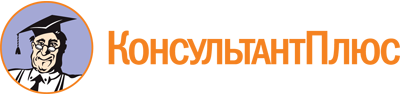 Справочная информация: "Стандарты и порядки оказания медицинской помощи, клинические рекомендации"
(Материал подготовлен специалистами КонсультантПлюс)Документ предоставлен КонсультантПлюс

www.consultant.ru

Дата сохранения: 20.01.2023
 КонсультантПлюс: примечание.Информация об организации оказания медицинской помощи при коронавирусной инфекции COVID-19 >>>Наименование порядкаНормативный правовой акт, утвердивший порядокПорядок оказания медицинской помощи населению по профилю "мануальная терапия"Приказ Минздрава России от 28.04.2022 N 292нВременный порядок организации работы медицинских организаций в целях реализации мер по профилактике и снижению рисков распространения новой коронавирусной инфекции COVID-19Внимание! Срок действия документа ограничен 01.01.2024Приказ Минздрава России от 19.03.2020 N 198нСлучаи и порядок организации оказания первичной медико-санитарной помощи и специализированной, в том числе высокотехнологичной, медицинской помощи медицинскими работниками медицинских организаций, подведомственных Министерству здравоохранения Российской Федерации, вне таких медицинских организацийПриказ Минздрава России от 21.04.2022 N 276нСлучаи и порядок организации оказания первичной медико-санитарной и специализированной медицинской помощи медицинскими работниками медицинских организаций, подведомственных Роспотребнадзору, вне таких организацийПриказ Роспотребнадзора от 26.04.2022 N 247Случаи и порядок организации оказания первичной медико-санитарной помощи и специализированной, в том числе высокотехнологичной, медицинской помощи медицинскими работниками медицинских организаций, подведомственных ФМБА России, вне таких медицинских организацийПриказ ФМБА России от 25.04.2022 N 126Порядок оказания медицинской помощи взрослому населению по прекращению потребления табака или потребления никотинсодержащей продукции, лечению табачной (никотиновой) зависимости, последствий потребления табака или потребления никотинсодержащей продукцииПриказ Минздрава России от 26.02.2021 N 140нПорядок оказания медицинской помощи населению по профилю "трансфузиология"Приказ Минздрава России от 28.10.2020 N 1170нПорядок оказания медицинской помощи взрослому населению по профилю "урология"Приказ Минздрава России от 12.11.2012 N 907нПорядок оказания медицинской помощи по профилю "детская урология-андрология"Приказ Минздрава России от 31.10.2012 N 561нПорядок оказания медицинской помощи взрослому населению по профилю "нефрология"Приказ Минздравсоцразвития России от 18.01.2012 N 17нПорядок оказания медицинской помощи взрослому населению по профилю "дерматовенерология"Приказ Минздрава России от 15.11.2012 N 924нПорядок оказания педиатрической помощиПриказ Минздравсоцразвития России от 16.04.2012 N 366нПорядок оказания медицинской помощи взрослому населению по профилю "терапия"Приказ Минздрава России от 15.11.2012 N 923нПорядок оказания медицинской помощи по профилю "неонатология"Приказ Минздрава России от 15.11.2012 N 921нПорядок оказания медицинской помощи пациентам с врожденными и (или) наследственными заболеваниямиПриказ Минздрава России от 21.04.2022 N 274нПорядок оказания медицинской помощи детям со стоматологическими заболеваниямиПриказ Минздрава России от 13.11.2012 N 910нПорядок оказания медицинской помощи взрослому населению при стоматологических заболеванияхПриказ Минздрава России от 31.07.2020 N 786нПорядок оказания медицинской помощи по профилю "детская эндокринология"Приказ Минздрава России от 12.11.2012 N 908нПорядок оказания медицинской помощи взрослому населению по профилю "эндокринология"Приказ Минздрава России от 12.11.2012 N 899нПорядок оказания медицинской помощи взрослому населению при заболеваниях глаза, его придаточного аппарата и орбитыПриказ Минздрава России от 12.11.2012 N 902нПорядок оказания медицинской помощи детям при заболеваниях глаза, его придаточного аппарата и орбитыПриказ Минздрава России от 25.10.2012 N 442нПорядок оказания медицинской помощи взрослому населению по профилю "ревматология"Приказ Минздрава России от 12.11.2012 N 900нПорядок оказания медицинской помощи детям по профилю "ревматология"Приказ Минздрава России от 25.10.2012 N 441нПорядок оказания медицинской помощи больным с сердечно-сосудистыми заболеваниямиПриказ Минздрава России от 15.11.2012 N 918нПорядок оказания медицинской помощи по профилю "детская кардиология"Приказ Минздрава России от 25.10.2012 N 440нПорядок оказания медицинской помощи больным с острыми нарушениями мозгового кровообращенияВнимание! При применении Порядка см. Временные методические рекомендации "Ведение пациентов с острыми нарушениями мозгового кровообращения в контексте пандемии COVID-19. Версия 2" (утв. Минздравом России 16.04.2020)Приказ Минздрава России от 15.11.2012 N 928нПорядок оказания медицинской помощи населению по профилю "гематология"Приказ Минздрава России от 15.11.2012 N 930нПорядок оказания медицинской помощи по профилю "клиническая фармакология"Приказ Минздрава России от 02.11.2012 N 575нПорядок оказания медицинской помощи населению по профилю "хирургия (комбустиология)"Приказ Минздрава России от 09.06.2020 N 559нПорядок оказания медицинской помощи взрослому населению по профилю "торакальная хирургия"Приказ Минздрава России от 12.11.2012 N 898нПорядка оказания медицинской помощи при заболеваниях (состояниях), для лечения которых применяется трансплантация (пересадка) костного мозга и гемопоэтических стволовых клетокПриказ Минздрава России от 12.12.2018 N 875нПорядок оказания медицинской помощи по профилю "хирургия (трансплантация органов и (или) тканей человека)"Приказ Минздрава России от 31.10.2012 N 567нПорядок оказания медицинской помощи по профилю "Детская хирургия"Приказ Минздрава России от 31.10.2012 N 562нПорядок оказания медицинской помощи взрослому населению по профилю "хирургия"Приказ Минздрава России от 15.11.2012 N 922нПорядка оказания медицинской помощи по профилю "челюстно-лицевая хирургия"Приказ Минздрава России от 14.06.2019 N 422нПорядок оказания медицинской помощи по профилю "пластическая хирургия"Приказ Минздрава России от 31.05.2018 N 298нПорядок оказания медицинской помощи по профилю "косметология"Приказ Минздравсоцразвития России от 18.04.2012 N 381нПорядок оказания медицинской помощи детям с инфекционными заболеваниямиПриказ Минздравсоцразвития России от 05.05.2012 N 521нПорядок оказания медицинской помощи взрослым больным при инфекционных заболеванияхПриказ Минздравсоцразвития России от 31.01.2012 N 69нПорядок оказания медицинской помощи при психических расстройствах и расстройствах поведенияВнимание! Порядок утрачивает силу с 01.07.2023 в связи с изданием Приказа Минздрава России от 14.10.2022 N 668н, утвердившего новый ПорядокПриказ Минздравсоцразвития России от 17.05.2012 N 566нПорядок оказания медицинской помощи по профилю "гериатрия"Приказ Минздрава России от 29.01.2016 N 38нПорядок оказания медицинской помощи взрослому населению по профилю "нейрохирургия"Приказ Минздрава России от 15.11.2012 N 931нПорядок оказания медицинской помощи детям по профилю "неврология"Приказ Минздрава России от 14.12.2012 N 1047нПорядок оказания медицинской помощи взрослому населению при заболеваниях нервной системыПриказ Минздрава России от 15.11.2012 N 926нПорядок оказания медицинской помощи взрослому населению по профилю "анестезиология и реаниматология"Приказ Минздрава России от 15.11.2012 N 919нПорядок оказания медицинской помощи детям по профилю "анестезиология и реаниматология"Приказ Минздрава России от 12.11.2012 N 909нПорядок оказания медицинской помощи при острых и хронических профессиональных заболеванияхПриказ Минздрава России от 13.11.2012 N 911нПорядок оказания медицинской помощи населению по профилю "оториноларингология"Приказ Минздрава России от 12.11.2012 N 905нПорядок оказания медицинской помощи населению по профилю "сурдология-оториноларингология"Приказ Минздравсоцразвития России от 09.04.2015 N 178нПорядок оказания медицинской помощи населению с заболеваниями толстой кишки, анального канала и промежности колопроктологического профиляПриказ Минздравсоцразвития России от 02.04.2010 N 206нПорядок оказания медицинской помощи населению по профилю "гастроэнтерология"Приказ Минздравсоцразвития России от 12.11.2012 N 906нПорядок оказания медицинской помощи населению по профилю "диетология"Приказ Минздрава России от 15.11.2012 N 920нПорядок оказания наркологической помощи больным с острыми химическими отравлениямиПриказ Минздрава России от 15.11.2012 N 925нПорядок оказания медицинской помощи по профилю "психиатрия-наркология"Приказ Минздрава России от 30.12.2015 N 1034нПорядок оказания медицинской помощи больным туберкулезомВнимание! При применении Порядка оказания медицинской помощи больным туберкулезом см. Приказ Минздрава России от 13.03.2019 N 127нПриказ Минздрава России от 15.11.2012 N 932нПорядок оказания медицинской помощи населению по профилю "пульмонология"Приказ Минздрава России от 15.11.2012 N 916нПорядок оказания медицинской помощи взрослому населению при заболевании, вызываемом вирусом иммунодефицита человека (ВИЧ-инфекции)Приказ Минздрава России от 08.11.2012 N 689нПорядок оказания медицинской помощи населению по профилю "аллергология и иммунология"Приказ Минздрава России от 07.11.2012 N 606нПорядок оказания медицинской помощи населению по профилю "травматология и ортопедия"Приказ Минздрава России от 12.11.2012 N 901нПорядок оказания медицинской помощи пострадавшим с сочетанными, множественными и изолированными травмами, сопровождающимися шокомПриказ Минздрава России от 15.11.2012 N 927нПорядок оказания медицинской помощи взрослому населению при онкологических заболеванияхВнимание! О сроках вступления в силу отдельных положений Документа см. пункт 4 Приказа.Приказ Минздрава России от 19.02.2021 N 116нПорядок оказания медицинской помощи по профилю "детская онкология"Приказ Минздрава России от 31.10.2012 N 560нПорядок оказания медицинской помощи по профилю "детская онкология и гематология"Внимание! Документ вступает в силу с 01.09.2024Приказ Минздрава России от 05.02.2021 N 55нПорядок оказания медицинской помощи по профилю "акушерство и гинекология"Внимание! Документ действует до 01.01.2027Приказ Минздрава России от 20.10.2020 N 1130нПорядок оказания медицинской помощи населению по профилю "остеопатия"Приказ Минздрава России от 19.01.2018 N 21нПорядок оказания скорой, в том числе скорой специализированной, медицинской помощиПриказ Минздрава России от 20.06.2013 N 388нНаименование порядкаНормативный правовой акт, утвердивший порядокВременные методические рекомендации по организации проведения профилактических медицинских осмотров и диспансеризации в условиях сохранения рисков распространения новой коронавирусной инфекции (COVID-19). Версия 1 (06.07.2020)Дополнительно см. Письмо Минздрава России от 05.11.2021 N 30-4/3147241-33460Минздрав РоссииПорядок направления граждан на прохождение углубленной диспансеризации, включая категории граждан, проходящих углубленную диспансеризацию в первоочередном порядкеВнимание! При применении Порядка см. Методическое пособие по проведению профилактического медицинского осмотра и диспансеризации определенных групп взрослого населения, углубленной диспансеризации для граждан, перенесших новую коронавирусную инфекцию (COVID-19)Приказ Минздрава России от 01.07.2021 N 698нПорядок проведения диспансерного наблюдения за взрослымиВнимание! Срок документа ограничен 01.09.2028Приказ Минздрава России от 15.03.2022 N 168нПорядок проведения обязательных предварительных и периодических медицинских осмотров работников, предусмотренных частью четвертой статьи 213 Трудового кодекса Российской ФедерацииПеречень медицинских противопоказаний к осуществлению работ с вредными и (или) опасными производственными факторами, а также работам, при выполнении которых проводятся обязательные предварительные и периодические медицинские осмотрыВнимание! Срок действия документа ограничен 01.04.2027Об особенностях проведения обязательных медицинских осмотров работников см. Письма Минздрава России и Минтруда РоссииПриказ Минздрава России от 28.01.2021 N 29нПорядок проведения профилактического медицинского осмотра и диспансеризации определенных групп взрослого населенияВнимание! Срок действия документа ограничен 01.07.2027Приказ Минздрава России от 27.04.2021 N 404нПорядок диспансерного наблюдения за взрослыми с онкологическими заболеваниямиПриказ Минздрава России от 04.06.2020 N 548нПорядок диспансерного наблюдения детей с онкологическими и гематологическими заболеваниямиВнимание! Приказ вступает в силу с 01.03.2022 и действует до 01.03.2028.Приказ Минздрава России от 10.06.2021 N 629нПорядок диспансерного наблюдения за лицами с психическими расстройствами и (или) расстройствами поведения, связанными с употреблением психоактивных веществПриказ Минздрава России от 30.12.2015 N 1034нПорядок проведения профилактических медицинских осмотров несовершеннолетнихВнимание! При применении Приказа Минздрава России от 10.08.2017 N 514н см. Письмо Минздрава России от 29.01.2018 N 15-2/10/2-490Приказ Минздрава России от 10.08.2017 N 514н <*>Порядок прохождения несовершеннолетними диспансерного наблюдения, в том числе в период обучения и воспитания в образовательных организацияхПриказ Минздрава России от 16.05.2019 N 302н <*>Порядок и сроки проведения профилактических медицинских осмотров граждан в целях выявления туберкулезаПриказ Минздрава России от 21.03.2017 N 124н <*>Порядок проведения предсменных, предрейсовых и послесменных, послерейсовых медицинских осмотровПриказ Минздрава России от 15.12.2014 N 835н <**>Порядок проведения профилактических медицинских осмотров обучающихся в общеобразовательных организациях и профессиональных образовательных организациях, а также образовательных организациях высшего образования в целях раннего выявления незаконного потребления наркотических средств и психотропных веществПриказ Минздрава России от 06.10.2014 N 581н <*>Порядок диспансерного наблюдения за лицом, страдающим хроническим и затяжным психическим расстройством с тяжелыми стойкими или часто обостряющимися болезненными проявлениямиВнимание! Порядок вступает в силу с 01.03.2023 и действует до 01.03.2029Приказ Минздрава России от 30.06.2022 N 453нПорядок проведения медицинского психиатрического освидетельствованияВнимание! Порядок вступает в силу с 01.03.2023 и действует до 01.03.2029Приказ Минздрава России от 30.06.2022 N 451нПорядок медицинского освидетельствования граждан, намеревающихся усыновить (удочерить), взять под опеку (попечительство), в приемную или патронатную семью детей-сирот и детей, оставшихся без попечения родителей, а также формы заключения о результатах медицинского освидетельствования таких гражданПриказ Минздрава России от 18.06.2014 N 290н <*>Порядок диспансеризации детей-сирот и детей, оставшихся без попечения родителей, в том числе усыновленных (удочеренных), принятых под опеку (попечительство), в приемную или патронатную семьюВнимание! Срок документа ограничен 01.09.2028Приказ Минздрава России от 21.04.2022 N 275нПорядок проведения диспансеризации пребывающих в стационарных учреждениях детей-сирот и детей, находящихся в трудной жизненной ситуацииПриказ Минздрава России от 15.02.2013 N 72н <*>Перечень вредных и (или) опасных производственных факторов и работ, при выполнении которых проводятся обязательные предварительные медицинские осмотры при поступлении на работу и периодические медицинские осмотрыВнимание! Приказ действует до 01.04.2027.Приказ Минтруда России N 988н, Минздрава России N 1420н от 31.12.2020Порядок прохождения медицинских осмотров и диспансеризации военнослужащими войск национальной гвардии Российской ФедерацииПриказ Росгвардии от 23.04.2021 N 142Порядок прохождения военнослужащими Вооруженных Сил Российской Федерации медицинских осмотров и диспансеризацииПриказ Министра обороны РФ от 20.05.2021 N 285Порядок прохождения медицинских осмотров и диспансеризации военнослужащими военных следственных органов Следственного комитета Российской ФедерацииПриказ СК России от 23.06.2021 N 97Порядок прохождения диспансеризации прокурорскими работниками органов и организаций прокуратуры Российской ФедерацииПриказ Генпрокуратуры России от 31.05.2021 N 285Наименование порядкаНормативный правовой акт, утвердивший порядокПоложение об организации оказания первичной медико-санитарной помощиВнимание! При оказании первичной медико-санитарной помощи см. Порядок организации медицинской помощи по восстановительной медицине, утв. Приказом Минздравсоцразвития РФ от 09.03.2007 N 156Приказ Минздравсоцразвития России от 15.05.2012 N 543н <**>Положение об организации оказания первичной медико-санитарной помощи детямПриказ Минздрава России от 07.03.2018 N 92н <**>Положение об организации оказания специализированной, в том числе высокотехнологичной, медицинской помощиВнимание! При оказании специализированной помощи см. Порядок организации медицинской помощи по восстановительной медицине, утв. Приказом Минздравсоцразвития РФ от 09.03.2007 N 156Приказ Минздрава России от 02.12.2014 N 796н <**>Положение об организации клинической апробации методов профилактики, диагностики, лечения и реабилитации и оказания медицинской помощи в рамках клинической апробации методов профилактики, диагностики, лечения и реабилитации (в том числе порядка направления пациентов для оказания такой медицинской помощи), типовой формы протокола клинической апробации методов профилактики, диагностики, лечения и реабилитацииВнимание! Срок документа ограничен 01.09.2023Приказ Минздрава России от 02.02.2022 N 46нПорядок оказания медицинской помощи несовершеннолетним, в том числе в период обучения и воспитания в образовательных организацияхДополнительно см. >>>Приказ Минздрава России от 05.11.2013 N 822н <*>Порядок оказания медицинской помощи несовершеннолетним в период оздоровления и организованного отдыхаПриказ Минздрава России от 13.06.2018 N 327н <*>Порядок организации санаторно-курортного леченияВнимание! Перечень медицинских показаний и противопоказаний для санаторно-курортного лечения см. Приказ Минздрава России от 28.09.2020 N 1029нПри организации санаторно-курортного лечения см. Порядок организации медицинской помощи по восстановительной медицине, утв. Приказом Минздравсоцразвития РФ от 09.03.2007 N 156Приказ Минздрава России от 05.05.2016 N 279н <**>Порядок организации и оказания Всероссийской службой медицины катастроф медицинской помощи при чрезвычайных ситуациях, в том числе медицинской эвакуацииПриказ Минздрава России от 06.11.2020 N 1202нПорядок организации и осуществления профилактики неинфекционных заболеваний и проведения мероприятий по формированию здорового образа жизни в медицинских организацияхПриказ Минздрава России от 29.10.2020 N 1177нПорядок организации медицинской реабилитации взрослыхДополнительно см. >>>Приказ Минздрава России от 31.07.2020 N 788нПравила проведения ультразвуковых исследованийПриказ Минздрава России от 08.06.2020 N 557нПравила проведения рентгенологических исследованийПриказ Минздрава России от 09.06.2020 N 560нПорядок организации оказания медицинской помощи лицам, заключенным под стражу или отбывающим наказание в виде лишения свободыПриказ Минюста России от 28.12.2017 N 285 <*>Порядок организации и оказания медицинской помощи с применением телемедицинских технологийПриказ Минздрава России от 30.11.2017 N 965н <*>Порядок организации оказания высокотехнологичной медицинской помощи с применением единой государственной информационной системы в сфере здравоохраненияПриказ Минздрава России от 02.10.2019 N 824н <**>Положение об организации оказания паллиативной медицинской помощи, включая порядок взаимодействия медицинских организаций, организаций социального обслуживания и общественных объединений, иных некоммерческих организаций, осуществляющих свою деятельность в сфере охраны здоровья, согласно приложениюПриказ Минздрава России и Минтруда России от 31.05.2019 N 345н/N 372н <**>Порядок возложения на фельдшера, акушерку руководителем медицинской организации при организации оказания первичной медико-санитарной помощи и скорой медицинской помощи отдельных функций лечащего врача по непосредственному оказанию медицинской помощи пациенту в период наблюдения за ним и его лечения, в том числе по назначению и применению лекарственных препаратов, включая наркотические лекарственные препараты и психотропные лекарственные препаратыПриказ Минздравсоцразвития России от 23.03.2012 N 252н <*>Порядок организации оказания медицинской помощи лицам, занимающимся физической культурой и спортом (в том числе при подготовке и проведении физкультурных мероприятий и спортивных мероприятий), включая порядок медицинского осмотра лиц, желающих пройти спортивную подготовку, заниматься физической культурой и спортом в организациях и (или) выполнить нормативы испытаний (тестов) Всероссийского физкультурно-спортивного комплекса "Готов к труду и обороне" (ГТО)"Внимание! Срок действия Порядка ограничен 01.01.2027Приказ Минздрава России от 23.10.2020 N 1144нПорядок обезличивания сведений о лицах, которым оказывается медицинская помощь, а также о лицах, в отношении которых проводятся медицинские экспертизы, медицинские осмотры и медицинские освидетельствованияПриказ Минздрава России от 14.06.2018 N 341н <*>Особенности организации оказания медицинской помощи при угрозе распространения заболеваний, представляющих опасность для окружающихПостановление Правительства РФ от 02.07.2020 N 973Правила оказания медицинской помощи иностранным гражданам на территории Российской ФедерацииПостановление Правительства РФ от 06.03.2013 N 186 <*>Порядок организации медико-биологического обеспечения спортсменов спортивных сборных команд Российской ФедерацииПриказ Минздрава России от 30.05.2018 N 288н <*>Правила оказания лицам, заключенным под стражу или отбывающим наказание в виде лишения свободы, медицинской помощи в медицинских организациях государственной и муниципальной систем здравоохранения, а также приглашения для проведения консультаций врачей-специалистов указанных медицинских организаций при невозможности оказания медицинской помощи в учреждениях уголовно-исполнительной системыПостановление Правительства РФ от 28.12.2012 N 1466 <*>Правила организации медицинской помощи военнослужащим Вооруженных Сил Российской Федерации, воинских формирований и органов и гражданам, призванным на военные сборы, в медицинских (военно-медицинских) подразделениях Вооруженных Сил Российской Федерации, воинских формирований и органов в местах их постоянной дислокации и в военно-медицинских частях и организациях"Постановление Правительства РФ от 01.12.2020 N 1980Инструкция об особенностях организации оказания медицинской помощи в военно-медицинских организациях ФСБ России и военно-медицинских подразделениях органов федеральной службы безопасностиПриказ ФСБ России от 19.05.2017 N 271Наименование стандартаКод МКБВозраст. к/яНормативный правовой акт, утвердивший стандартПсихологические расстройства и расстройства поведения (F00 - F99)Психологические расстройства и расстройства поведения (F00 - F99)Психологические расстройства и расстройства поведения (F00 - F99)Психологические расстройства и расстройства поведения (F00 - F99)Стандарт медицинской помощи пациентам пожилого и старческого возраста при когнитивных расстройствах (диагностика и лечение)F00 Деменция при болезни АльцгеймераF01 Сосудистая деменцияF02 Деменция при других болезнях, классифицированных в других рубрикахF03 Деменция неуточненнаяG30 Болезнь АльцгеймераG31 Другие дегенеративные болезни нервной системы, не классифицированные в других рубрикахI67 Другие цереброваскулярные болезниI68 Поражения сосудов мозга при болезнях, классифицированных в других рубрикахI69 Последствия цереброваскулярных болезнейвзрослыеПриказ Минздрава России от 17.02.2022 N 81нСтандарт первичной медико-санитарной помощи при органических, включая симптоматические, психических расстройствах, психозах в связи с эпилепсией в амбулаторных условиях психоневрологического диспансера (диспансерного отделения, кабинета)F06.0 Органический галлюцинозF06.2 Органическое бредовое [шизофреноподобное] расстройствовзрослыеПриказ Минздрава России от 24.12.2012 N 1514нСтандарт первичной медико-санитарной помощи при органических, включая симптоматические, психических расстройствах, депрессивных и тревожных расстройствах в связи с эпилепсиейF06.3 Органические расстройства настроения [аффективные]F06.4 Органическое тревожное расстройствовзрослыеПриказ Минздрава России от 24.12.2012 N 1517нСтандарт первичной медико-санитарной помощи при острой интоксикации, вызванной употреблением психоактивных веществF10.0 Острая интоксикация, вызванная употреблением алкоголяF11.0 Острая интоксикация, вызванная употреблением опиоидовF12.0 Острая интоксикация, вызванная употреблением каннабиоидовF13.0 Острая интоксикация, вызванная употреблением седативных или снотворных веществF14.0 Острая интоксикация, вызванная употреблением кокаинаF15.0 Острая интоксикация, вызванная употреблением других стимуляторов, включая кофеинF19.0 Острая интоксикация, вызванная одновременным употреблением нескольких наркотических средств и использованием других психоактивных веществвзрослыедетиПриказ Минздрава России от 04.09.2012 N 130нСтандарт медицинской помощи взрослым при психических и поведенческих расстройствах, вызванных употреблением психоактивных веществ (пагубное (с вредными последствиями) употребление) (диагностика и лечение)F10.1 Психические и поведенческие расстройства, вызванные употреблением алкоголя. Пагубное употреблениеF11.1 Психические и поведенческие расстройства, вызванные употреблением опиоидов. Пагубное употреблениеF12.1 Психические и поведенческие расстройства, вызванные употреблением каннабиоидов. Пагубное употреблениеF13.1 Психические и поведенческие расстройства, вызванные употреблением седативных или снотворных средств. Пагубное употреблениеF14.1 Психические и поведенческие расстройства, вызванные употреблением кокаина. Пагубное употреблениеF15.1 Психические и поведенческие расстройства, вызванные употреблением других стимуляторов (включая кофеин). Пагубное употреблениеF16.1 Психические и поведенческие расстройства, вызванные употреблением галлюциногенов. Пагубное употреблениеF17.1 Психические и поведенческие расстройства, вызванные употреблением табака. Пагубное употреблениеF18.1 Психические и поведенческие расстройства, вызванные употреблением летучих растворителей. Пагубное употреблениеF19.1 Психические и поведенческие расстройства, вызванные одновременным употреблением нескольких наркотических средств и использованием других психоактивных веществ. Пагубное употреблениевзрослыеПриказ Минздрава России от 01.06.2022 N 374нСтандарт первичной специализированной медико-санитарной помощи при синдроме зависимости, вызванном употреблением психоактивных веществF10.2 Синдром зависимости, вызванный употреблением алкоголяF11.2 Синдром зависимости, вызванный употреблением опиоидовF12.2 Синдром зависимости, вызванный употреблением каннабиоидовF13.2 Синдром зависимости, вызванный употреблением седативных или снотворных веществF14.2 Синдром зависимости, вызванный употреблением кокаинаF15.2 Синдром зависимости, вызванный употреблением других стимуляторов, включая кофеинF16.2 Синдром зависимости, вызванный употреблением галлюциногеновF18.2 Синдром зависимости, вызванный употреблением летучих растворителейF19.2 Синдром зависимости, вызванный одновременным употреблением нескольких наркотических средств и использованием других психоактивных веществвзрослыедетиПриказ Минздрава России от 17.05.2016 N 299нСтандарт первичной медико-санитарной помощи при абстинентном состоянии, вызванном употреблением психоактивных веществF10.3 Абстинентное состояние, вызванное употреблением алкоголяF11.3 Абстинентное состояние, вызванное употреблением опиоидовF12.3 Абстинентное состояние, вызванное употреблением каннабиоидовF13.3 Абстинентное состояние, вызванное употреблением седативных или снотворных веществF14.3 Абстинентное состояние, вызванное употреблением кокаинаF15.3 Абстинентное состояние, вызванное употреблением других стимуляторов, включая кофеинF16.3 Абстинентное состояние, вызванное употреблением галлюциногеновF18.3 Абстинентное состояние, вызванное употреблением летучих растворителейF19.3 Абстинентное состояние, вызванное одновременным употреблением нескольких наркотических средств и использованием других психоактивных веществвзрослые детиПриказ Минздрава России от 04.09.2012 N 124нСтандарт первичной медико-санитарной помощи при амнестическом синдроме, вызванном употреблением психоактивных веществF10.6 Амнестический синдром, вызванный употреблением алкоголяF11.6 Амнестический синдром, вызванный употреблением опиоидовF12.6 Амнестический синдром, вызванный употреблением каннабиоидовF13.6 Амнестический синдром, вызванный употреблением седативных или снотворных веществF14.6 Амнестический синдром, вызванный употреблением кокаинаF15.6 Амнестический синдром, вызванный употреблением других стимуляторов, включая кофеинF16.6 Амнестический синдром, вызванный употреблением галлюциногеновF18.6 Амнестический синдром, вызванный употреблением летучих растворителейF19.6 Амнестический синдром, вызванный одновременным употреблением нескольких наркотических средств и использованием других психоактивных веществвзрослыедетиПриказ Минздрава России от 04.09.2012 N 128нСтандарт медицинской помощи взрослым при шизофрении (диагностика и лечение)F20.0 Параноидная шизофренияF20.1 Гебефреническая шизофренияF20.3 Недифференцированная шизофренияF20.4 Постшизофреническая депрессияF20.5 Остаточная шизофренияF20.6 Простой тип шизофренииF20.8 Другой тип шизофренииF20.9 Шизофрения неуточненнаявзрослыеПриказ Минздрава России от 05.07.2022 N 471нСтандарт медицинской помощи детям при шизофрении с течением по взрослому типу (диагностика, лечение и диспансерное наблюдение)F20.0 Параноидная шизофренияF20.1 Гебефреническая шизофренияF20.3 Недифференцированная шизофренияF20.6 Простой тип шизофренииF20.9 Шизофрения неуточненнаядетиПриказ Минздрава России от 05.07.2022 N 474нСтандарт медицинской помощи детям при шизофрении со злокачественным течением (диагностика, лечение и диспансерное наблюдение)F20.8 Другой тип шизофрениидетиПриказ Минздрава России от 05.07.2022 N 472нСтандарт первичной медико-санитарной помощи при маниакальном эпизоде в амбулаторных условиях психоневрологического диспансера (диспансерного отделения, кабинета)F30.0 ГипоманиявзрослыеПриказ Минздрава России от 20.12.2012 N 1217нСтандарт первичной медико-санитарной помощи при депрессиях (ремиссии) в амбулаторных условиях психоневрологического диспансера (диспансерного отделения, кабинета)F31.7 Биполярное аффективное расстройство, текущая ремиссиявзрослыеПриказ Минздрава России от 20.12.2012 N 1226нСтандарт первичной медико-санитарной помощи при депрессиях легкой и средней степени тяжести и смешанном тревожном и депрессивном расстройстве в амбулаторных условиях психоневрологического диспансера (диспансерного отделения, кабинета)F31.3 Биполярное аффективное расстройство, текущий эпизод легкой или умеренной депрессииF32.0 Депрессивный эпизод легкой степениF32.1 Депрессивный эпизод средней степениF41.2 Смешанное тревожное и депрессивное расстройствовзрослыеПриказ Минздрава России от 20.12.2012 N 1219нСтандарт медицинской помощи взрослым при рекуррентном депрессивном расстройстве (диагностика и лечение)F33 Рекуррентное депрессивное расстройствовзрослыеПриказ Минздрава России от 05.07.2022 N 466нСтандарт медицинской помощи взрослым при тревожно-фобических расстройствах (диагностика и лечение)F40 Фобические тревожные расстройствавзрослыеПриказ Минздрава России от 04.07.2022 N 460нСтандарт медицинской помощи взрослым при паническом расстройстве (диагностика и лечение)F41.0 Паническое расстройство [эпизодическая пароксизмальная тревожность]взрослыеПриказ Минздрава России от 04.07.2022 N 459нСтандарт первичной медико-санитарной помощи при невротических, связанных со стрессом и соматоформных расстройствах, генерализованном тревожном расстройстве в амбулаторных условиях психоневрологического диспансера (диспансерного отделения, кабинета)F41.1 Генерализованное тревожное расстройствоF45 Соматоформные расстройствавзрослыеПриказ Минздрава России от 20.12.2012 N 1225нСтандарт медицинской помощи взрослым при обсессивно-компульсивном расстройстве (диагностика, лечение и диспансерное наблюдение)F42 Обсессивно-компульсивное расстройствовзрослыеПриказ Минздрава России от 05.07.2022 N 468нСтандарт медицинской помощи взрослым при специфических расстройствах личности (диагностика и лечение)F60 Специфические расстройства личностиF61 Смешанные и другие расстройства личностивзрослыеПриказ Минздрава России от 05.07.2022 N 467нСтандарт первичной медико-санитарной помощи при расстройствах половой идентификации в амбулаторных условиях психоневрологического диспансера (диспансерного отделения, кабинета)F64.0 ТранссексуализмF64.8 Другое расстройство половой идентификацииF64.9 Расстройство половой идентификации неуточненноевзрослыеПриказ Минздрава России от 20.12.2012 N 1221нСтандарт медицинской помощи взрослым при умственной отсталости (диагностика, лечение и диспансерное наблюдение)F70 Умственная отсталость легкой степениF71 Умственная отсталость умереннаяF72 Умственная отсталость тяжелаяF73 Умственная отсталость глубокаяF78 Другие формы умственной отсталостиF79 Умственная отсталость неуточненнаявзрослыеПриказ Минздрава России от 28.09.2022 N 633нСтандарт медицинской помощи детям при умственной отсталости (диагностика, лечение и диспансерное наблюдение)F70 - F79 Умственная отсталостьдетиПриказ Минздрава России от 05.07.2022 N 473нСтандарт медицинской помощи детям при специфических расстройствах развития речи (диагностика и лечение)F80 Специфические расстройства развития речи и языкадетиПриказ Минздрава России от 05.07.2022 N 469нСтандарт первичной медико-санитарной помощи детям с общими расстройствами психологического развития (аутистического спектра)F84.0 Детский аутизмF84.0 Детский аутизмF84.1 Атипичный аутизмF84.2 Синдром РеттаF84.3 Другое дезинтегративное расстройство детского возрастаF84.5 Синдром АспергерадетиПриказ Минздрава России от 02.02.2015 N 30нСтандарт первичной медико-санитарной помощи детям с общими расстройствами психологического развития (аутистического спектра) (диспансерное наблюдение)F84.0 Детский аутизмF84.1 Атипичный аутизмF84.2 Синдром РеттаF84.3 Другое дезинтегративное расстройство детского возрастаF84.5 Синдром АспергерадетиПриказ Минздрава России от 02.02.2015 N 31нНаименование стандартаКодМКБКодМКБКодМКБВозраст. к/яНормативный правовой акт, утвердивший стандартНормативный правовой акт, утвердивший стандартНормативный правовой акт, утвердивший стандартПсихологические расстройства и расстройства поведения (F00 - F99)Психологические расстройства и расстройства поведения (F00 - F99)Психологические расстройства и расстройства поведения (F00 - F99)Психологические расстройства и расстройства поведения (F00 - F99)Психологические расстройства и расстройства поведения (F00 - F99)Психологические расстройства и расстройства поведения (F00 - F99)Психологические расстройства и расстройства поведения (F00 - F99)Психологические расстройства и расстройства поведения (F00 - F99)Стандарт медицинской помощи пациентам пожилого и старческого возраста при когнитивных расстройствах (диагностика и лечение)F00 Деменция при болезни АльцгеймераF01 Сосудистая деменцияF02 Деменция при других болезнях, классифицированных в других рубрикахF03 Деменция неуточненнаяG30 Болезнь АльцгеймераG31 Другие дегенеративные болезни нервной системы, не классифицированные в других рубрикахI67 Другие цереброваскулярные болезниI68 Поражения сосудов мозга при болезнях, классифицированных в других рубрикахI69 Последствия цереброваскулярных болезнейF00 Деменция при болезни АльцгеймераF01 Сосудистая деменцияF02 Деменция при других болезнях, классифицированных в других рубрикахF03 Деменция неуточненнаяG30 Болезнь АльцгеймераG31 Другие дегенеративные болезни нервной системы, не классифицированные в других рубрикахI67 Другие цереброваскулярные болезниI68 Поражения сосудов мозга при болезнях, классифицированных в других рубрикахI69 Последствия цереброваскулярных болезнейF00 Деменция при болезни АльцгеймераF01 Сосудистая деменцияF02 Деменция при других болезнях, классифицированных в других рубрикахF03 Деменция неуточненнаяG30 Болезнь АльцгеймераG31 Другие дегенеративные болезни нервной системы, не классифицированные в других рубрикахI67 Другие цереброваскулярные болезниI68 Поражения сосудов мозга при болезнях, классифицированных в других рубрикахI69 Последствия цереброваскулярных болезнейвзрослыеПриказ Минздрава России от 17.02.2022 N 81нПриказ Минздрава России от 17.02.2022 N 81нПриказ Минздрава России от 17.02.2022 N 81нСтандарт специализированной медицинской помощи при органических психотических расстройствахF05 Делирий, не вызванный алкоголем или другими психоактивными веществамиF06.0 Органический галлюцинозF06.1 Органическое кататоническое состояниеF06.2 Органическое бредовое [шизофреноподобное] расстройствоF06.8 Другие уточненные психические расстройства, обусловленные повреждением и дисфункцией головного мозга или соматической болезньюF05 Делирий, не вызванный алкоголем или другими психоактивными веществамиF06.0 Органический галлюцинозF06.1 Органическое кататоническое состояниеF06.2 Органическое бредовое [шизофреноподобное] расстройствоF06.8 Другие уточненные психические расстройства, обусловленные повреждением и дисфункцией головного мозга или соматической болезньюF05 Делирий, не вызванный алкоголем или другими психоактивными веществамиF06.0 Органический галлюцинозF06.1 Органическое кататоническое состояниеF06.2 Органическое бредовое [шизофреноподобное] расстройствоF06.8 Другие уточненные психические расстройства, обусловленные повреждением и дисфункцией головного мозга или соматической болезньювзрослыеПриказ Минздрава России от 24.12.2012 N 1449нПриказ Минздрава России от 24.12.2012 N 1449нПриказ Минздрава России от 24.12.2012 N 1449нСтандарт специализированной медицинской помощи при органических, включая симптоматические, психических расстройствах, органических (аффективных) расстройствах настроенияF06.3 Органические расстройства настроения [аффективные]F06.4 Органическое тревожное расстройствоF06.3 Органические расстройства настроения [аффективные]F06.4 Органическое тревожное расстройствоF06.3 Органические расстройства настроения [аффективные]F06.4 Органическое тревожное расстройствовзрослыеПриказ Минздрава России от 24.12.2012 N 1466нПриказ Минздрава России от 24.12.2012 N 1466нПриказ Минздрава России от 24.12.2012 N 1466нСтандарт специализированной медицинской помощи при органических, включая симптоматические, психических расстройствах, депрессивных и тревожных расстройствах в связи с эпилепсиейF06.4 Органическое тревожное расстройствоF06.3 Органические расстройства настроения [аффективные]F06.4 Органическое тревожное расстройствоF06.3 Органические расстройства настроения [аффективные]F06.4 Органическое тревожное расстройствоF06.3 Органические расстройства настроения [аффективные]взрослыеПриказ Минздрава России от 24.12.2012 N 1518нПриказ Минздрава России от 24.12.2012 N 1518нПриказ Минздрава России от 24.12.2012 N 1518нСтандарт специализированной медицинской помощи взрослым при острой интоксикации психоактивными веществами (диагностика и лечение)F10.0 Психические и поведенческие расстройства, вызванные употреблением алкоголя. Острая интоксикацияF11.0 Психические и поведенческие расстройства, вызванные употреблением опиоидов. Острая интоксикацияF12.0 Психические и поведенческие расстройства, вызванные употреблением каннабиоидов. Острая интоксикацияF13.0 Психические и поведенческие расстройства, вызванные употреблением седативных или снотворных средств. Острая интоксикацияF14.0 Психические и поведенческие расстройства, вызванные употреблением кокаина. Острая интоксикацияF15.0 Психические и поведенческие расстройства, вызванные употреблением других стимуляторов (включая кофеин). Острая интоксикацияF16.0 Психические и поведенческие расстройства, вызванные употреблением галлюциногенов. Острая интоксикацияF17.0 Психические и поведенческие расстройства, вызванные употреблением табака. Острая интоксикацияF18.0 Психические и поведенческие расстройства, вызванные употреблением летучих растворителей. Острая интоксикацияF19.0 Психические и поведенческие расстройства, вызванные одновременным употреблением нескольких наркотических средств и использованием других психоактивных веществ. Острая интоксикацияF10.0 Психические и поведенческие расстройства, вызванные употреблением алкоголя. Острая интоксикацияF11.0 Психические и поведенческие расстройства, вызванные употреблением опиоидов. Острая интоксикацияF12.0 Психические и поведенческие расстройства, вызванные употреблением каннабиоидов. Острая интоксикацияF13.0 Психические и поведенческие расстройства, вызванные употреблением седативных или снотворных средств. Острая интоксикацияF14.0 Психические и поведенческие расстройства, вызванные употреблением кокаина. Острая интоксикацияF15.0 Психические и поведенческие расстройства, вызванные употреблением других стимуляторов (включая кофеин). Острая интоксикацияF16.0 Психические и поведенческие расстройства, вызванные употреблением галлюциногенов. Острая интоксикацияF17.0 Психические и поведенческие расстройства, вызванные употреблением табака. Острая интоксикацияF18.0 Психические и поведенческие расстройства, вызванные употреблением летучих растворителей. Острая интоксикацияF19.0 Психические и поведенческие расстройства, вызванные одновременным употреблением нескольких наркотических средств и использованием других психоактивных веществ. Острая интоксикацияF10.0 Психические и поведенческие расстройства, вызванные употреблением алкоголя. Острая интоксикацияF11.0 Психические и поведенческие расстройства, вызванные употреблением опиоидов. Острая интоксикацияF12.0 Психические и поведенческие расстройства, вызванные употреблением каннабиоидов. Острая интоксикацияF13.0 Психические и поведенческие расстройства, вызванные употреблением седативных или снотворных средств. Острая интоксикацияF14.0 Психические и поведенческие расстройства, вызванные употреблением кокаина. Острая интоксикацияF15.0 Психические и поведенческие расстройства, вызванные употреблением других стимуляторов (включая кофеин). Острая интоксикацияF16.0 Психические и поведенческие расстройства, вызванные употреблением галлюциногенов. Острая интоксикацияF17.0 Психические и поведенческие расстройства, вызванные употреблением табака. Острая интоксикацияF18.0 Психические и поведенческие расстройства, вызванные употреблением летучих растворителей. Острая интоксикацияF19.0 Психические и поведенческие расстройства, вызванные одновременным употреблением нескольких наркотических средств и использованием других психоактивных веществ. Острая интоксикациявзрослыеПриказ Минздрава России от 01.06.2022 N 375нПриказ Минздрава России от 01.06.2022 N 375нПриказ Минздрава России от 01.06.2022 N 375нСтандарт медицинской помощи взрослым при психических и поведенческих расстройствах, вызванных употреблением психоактивных веществ (пагубное (с вредными последствиями) употребление) (диагностика и лечение)F10.1 Психические и поведенческие расстройства, вызванные употреблением алкоголя. Пагубное употреблениеF11.1 Психические и поведенческие расстройства, вызванные употреблением опиоидов. Пагубное употреблениеF12.1 Психические и поведенческие расстройства, вызванные употреблением каннабиоидов. Пагубное употреблениеF13.1 Психические и поведенческие расстройства, вызванные употреблением седативных или снотворных средств. Пагубное употреблениеF14.1 Психические и поведенческие расстройства, вызванные употреблением кокаина. Пагубное употреблениеF15.1 Психические и поведенческие расстройства, вызванные употреблением других стимуляторов (включая кофеин). Пагубное употреблениеF16.1 Психические и поведенческие расстройства, вызванные употреблением галлюциногенов. Пагубное употреблениеF17.1 Психические и поведенческие расстройства, вызванные употреблением табака. Пагубное употреблениеF18.1 Психические и поведенческие расстройства, вызванные употреблением летучих растворителей. Пагубное употреблениеF19.1 Психические и поведенческие расстройства, вызванные одновременным употреблением нескольких наркотических средств и использованием других психоактивных веществ. Пагубное употреблениеF10.1 Психические и поведенческие расстройства, вызванные употреблением алкоголя. Пагубное употреблениеF11.1 Психические и поведенческие расстройства, вызванные употреблением опиоидов. Пагубное употреблениеF12.1 Психические и поведенческие расстройства, вызванные употреблением каннабиоидов. Пагубное употреблениеF13.1 Психические и поведенческие расстройства, вызванные употреблением седативных или снотворных средств. Пагубное употреблениеF14.1 Психические и поведенческие расстройства, вызванные употреблением кокаина. Пагубное употреблениеF15.1 Психические и поведенческие расстройства, вызванные употреблением других стимуляторов (включая кофеин). Пагубное употреблениеF16.1 Психические и поведенческие расстройства, вызванные употреблением галлюциногенов. Пагубное употреблениеF17.1 Психические и поведенческие расстройства, вызванные употреблением табака. Пагубное употреблениеF18.1 Психические и поведенческие расстройства, вызванные употреблением летучих растворителей. Пагубное употреблениеF19.1 Психические и поведенческие расстройства, вызванные одновременным употреблением нескольких наркотических средств и использованием других психоактивных веществ. Пагубное употреблениеF10.1 Психические и поведенческие расстройства, вызванные употреблением алкоголя. Пагубное употреблениеF11.1 Психические и поведенческие расстройства, вызванные употреблением опиоидов. Пагубное употреблениеF12.1 Психические и поведенческие расстройства, вызванные употреблением каннабиоидов. Пагубное употреблениеF13.1 Психические и поведенческие расстройства, вызванные употреблением седативных или снотворных средств. Пагубное употреблениеF14.1 Психические и поведенческие расстройства, вызванные употреблением кокаина. Пагубное употреблениеF15.1 Психические и поведенческие расстройства, вызванные употреблением других стимуляторов (включая кофеин). Пагубное употреблениеF16.1 Психические и поведенческие расстройства, вызванные употреблением галлюциногенов. Пагубное употреблениеF17.1 Психические и поведенческие расстройства, вызванные употреблением табака. Пагубное употреблениеF18.1 Психические и поведенческие расстройства, вызванные употреблением летучих растворителей. Пагубное употреблениеF19.1 Психические и поведенческие расстройства, вызванные одновременным употреблением нескольких наркотических средств и использованием других психоактивных веществ. Пагубное употреблениевзрослыеПриказ Минздрава России от 01.06.2022 N 374нПриказ Минздрава России от 01.06.2022 N 374нПриказ Минздрава России от 01.06.2022 N 374нСтандарт специализированной медицинской помощи при синдроме зависимости, вызванном употреблением психоактивных веществF10.2 Синдром зависимости, вызванный употреблением алкоголяF11.2 Синдром зависимости, вызванный употреблением опиоидовF12.2 Синдром зависимости, вызванный употреблением каннабиоидовF13.2 Синдром зависимости, вызванный употреблением седативных или снотворных веществF14.2 Синдром зависимости, вызванный употреблением кокаинаF15.2 Синдром зависимости, вызванный употреблением других стимуляторов, включая кофеинF16.2 Синдром зависимости, вызванный употреблением галлюциногеновF18.2 Синдром зависимости, вызванный употреблением летучих растворителейF19.2 Синдром зависимости, вызванный одновременным употреблением нескольких наркотических средств и использованием других психоактивных веществF10.2 Синдром зависимости, вызванный употреблением алкоголяF11.2 Синдром зависимости, вызванный употреблением опиоидовF12.2 Синдром зависимости, вызванный употреблением каннабиоидовF13.2 Синдром зависимости, вызванный употреблением седативных или снотворных веществF14.2 Синдром зависимости, вызванный употреблением кокаинаF15.2 Синдром зависимости, вызванный употреблением других стимуляторов, включая кофеинF16.2 Синдром зависимости, вызванный употреблением галлюциногеновF18.2 Синдром зависимости, вызванный употреблением летучих растворителейF19.2 Синдром зависимости, вызванный одновременным употреблением нескольких наркотических средств и использованием других психоактивных веществF10.2 Синдром зависимости, вызванный употреблением алкоголяF11.2 Синдром зависимости, вызванный употреблением опиоидовF12.2 Синдром зависимости, вызванный употреблением каннабиоидовF13.2 Синдром зависимости, вызванный употреблением седативных или снотворных веществF14.2 Синдром зависимости, вызванный употреблением кокаинаF15.2 Синдром зависимости, вызванный употреблением других стимуляторов, включая кофеинF16.2 Синдром зависимости, вызванный употреблением галлюциногеновF18.2 Синдром зависимости, вызванный употреблением летучих растворителейF19.2 Синдром зависимости, вызванный одновременным употреблением нескольких наркотических средств и использованием других психоактивных веществвзрослыедетиПриказ Минздрава России от 17.05.2016 N 302нПриказ Минздрава России от 17.05.2016 N 302нПриказ Минздрава России от 17.05.2016 N 302нСтандарт специализированной медицинской помощи при абстинентном состоянии, вызванном употреблением психоактивных веществF10.3 Абстинентное состояние, вызванное употреблением алкоголяF11.3 Абстинентное состояние, вызванное употреблением опиоидовF12.3 Абстинентное состояние, вызванное употреблением каннабиоидовF13.3 Абстинентное состояние, вызванное употреблением седативных или снотворных веществF14.3 Абстинентное состояние, вызванное употреблением кокаинаF15.3 Абстинентное состояние, вызванное употреблением других стимуляторов, включая кофеинF16.3 Абстинентное состояние, вызванное употреблением галлюциногеновF18.3 Абстинентное состояние, вызванное употреблением летучих растворителейF19.3 Абстинентное состояние, вызванное одновременным употреблением нескольких наркотических средств и использованием других психоактивных веществF10.3 Абстинентное состояние, вызванное употреблением алкоголяF11.3 Абстинентное состояние, вызванное употреблением опиоидовF12.3 Абстинентное состояние, вызванное употреблением каннабиоидовF13.3 Абстинентное состояние, вызванное употреблением седативных или снотворных веществF14.3 Абстинентное состояние, вызванное употреблением кокаинаF15.3 Абстинентное состояние, вызванное употреблением других стимуляторов, включая кофеинF16.3 Абстинентное состояние, вызванное употреблением галлюциногеновF18.3 Абстинентное состояние, вызванное употреблением летучих растворителейF19.3 Абстинентное состояние, вызванное одновременным употреблением нескольких наркотических средств и использованием других психоактивных веществF10.3 Абстинентное состояние, вызванное употреблением алкоголяF11.3 Абстинентное состояние, вызванное употреблением опиоидовF12.3 Абстинентное состояние, вызванное употреблением каннабиоидовF13.3 Абстинентное состояние, вызванное употреблением седативных или снотворных веществF14.3 Абстинентное состояние, вызванное употреблением кокаинаF15.3 Абстинентное состояние, вызванное употреблением других стимуляторов, включая кофеинF16.3 Абстинентное состояние, вызванное употреблением галлюциногеновF18.3 Абстинентное состояние, вызванное употреблением летучих растворителейF19.3 Абстинентное состояние, вызванное одновременным употреблением нескольких наркотических средств и использованием других психоактивных веществвзрослыедетиПриказ Минздрава России от 04.09.2012 N 135нПриказ Минздрава России от 04.09.2012 N 135нПриказ Минздрава России от 04.09.2012 N 135нСтандарт специализированной медицинской помощи взрослым при психических и поведенческих расстройствах, вызванных употреблением психоактивных веществ (абстинентное состояние (синдром отмены) с делирием) (диагностика и лечение)F10.4 Психические и поведенческие расстройства, вызванные употреблением алкоголя. Абстинентное состояние с делириемF13.4 Психические и поведенческие расстройства, вызванные употреблением седативных или снотворных средств. Абстинентное состояние с делириемF19.4 Психические и поведенческие расстройства, вызванные одновременным употреблением нескольких наркотических средств и использованием других психоактивных веществ. Абстинентное состояние с делириемF10.4 Психические и поведенческие расстройства, вызванные употреблением алкоголя. Абстинентное состояние с делириемF13.4 Психические и поведенческие расстройства, вызванные употреблением седативных или снотворных средств. Абстинентное состояние с делириемF19.4 Психические и поведенческие расстройства, вызванные одновременным употреблением нескольких наркотических средств и использованием других психоактивных веществ. Абстинентное состояние с делириемF10.4 Психические и поведенческие расстройства, вызванные употреблением алкоголя. Абстинентное состояние с делириемF13.4 Психические и поведенческие расстройства, вызванные употреблением седативных или снотворных средств. Абстинентное состояние с делириемF19.4 Психические и поведенческие расстройства, вызванные одновременным употреблением нескольких наркотических средств и использованием других психоактивных веществ. Абстинентное состояние с делириемвзрослыеПриказ Минздрава России от 01.06.2022 N 373нПриказ Минздрава России от 01.06.2022 N 373нПриказ Минздрава России от 01.06.2022 N 373нСтандарт специализированной медицинской помощи взрослым при психических и поведенческих расстройствах, вызванных употреблением психоактивных веществ (психотическое расстройство) (диагностика и лечение)F10.5 Психические и поведенческие расстройства, вызванные употреблением алкоголя. Психотическое расстройствоF11.5 Психические и поведенческие расстройства, вызванные употреблением опиоидов. Психотическое расстройствоF12.5 Психические и поведенческие расстройства, вызванные употреблением каннабиоидов. Психотическое расстройствоF13.5 Психические и поведенческие расстройства, вызванные употреблением седативных или снотворных средств. Психотическое расстройствоF14.5 Психические и поведенческие расстройства, вызванные употреблением кокаина. Психотическое расстройствоF15.5 Психические и поведенческие расстройства, вызванные употреблением других стимуляторов (включая кофеин). Психотическое расстройствоF16.5 Психические и поведенческие расстройства, вызванные употреблением галлюциногенов. Психотическое расстройствоF18.5 Психические и поведенческие расстройства, вызванные употреблением летучих растворителей. Психотическое расстройствоF19.5 Психические и поведенческие расстройства, вызванные одновременным употреблением нескольких наркотических средств и использованием других психоактивных веществ. Психотическое расстройствоF10.5 Психические и поведенческие расстройства, вызванные употреблением алкоголя. Психотическое расстройствоF11.5 Психические и поведенческие расстройства, вызванные употреблением опиоидов. Психотическое расстройствоF12.5 Психические и поведенческие расстройства, вызванные употреблением каннабиоидов. Психотическое расстройствоF13.5 Психические и поведенческие расстройства, вызванные употреблением седативных или снотворных средств. Психотическое расстройствоF14.5 Психические и поведенческие расстройства, вызванные употреблением кокаина. Психотическое расстройствоF15.5 Психические и поведенческие расстройства, вызванные употреблением других стимуляторов (включая кофеин). Психотическое расстройствоF16.5 Психические и поведенческие расстройства, вызванные употреблением галлюциногенов. Психотическое расстройствоF18.5 Психические и поведенческие расстройства, вызванные употреблением летучих растворителей. Психотическое расстройствоF19.5 Психические и поведенческие расстройства, вызванные одновременным употреблением нескольких наркотических средств и использованием других психоактивных веществ. Психотическое расстройствоF10.5 Психические и поведенческие расстройства, вызванные употреблением алкоголя. Психотическое расстройствоF11.5 Психические и поведенческие расстройства, вызванные употреблением опиоидов. Психотическое расстройствоF12.5 Психические и поведенческие расстройства, вызванные употреблением каннабиоидов. Психотическое расстройствоF13.5 Психические и поведенческие расстройства, вызванные употреблением седативных или снотворных средств. Психотическое расстройствоF14.5 Психические и поведенческие расстройства, вызванные употреблением кокаина. Психотическое расстройствоF15.5 Психические и поведенческие расстройства, вызванные употреблением других стимуляторов (включая кофеин). Психотическое расстройствоF16.5 Психические и поведенческие расстройства, вызванные употреблением галлюциногенов. Психотическое расстройствоF18.5 Психические и поведенческие расстройства, вызванные употреблением летучих растворителей. Психотическое расстройствоF19.5 Психические и поведенческие расстройства, вызванные одновременным употреблением нескольких наркотических средств и использованием других психоактивных веществ. Психотическое расстройствовзрослыеПриказ Минздрава России от 01.06.2022 N 372нПриказ Минздрава России от 01.06.2022 N 372нПриказ Минздрава России от 01.06.2022 N 372нСтандарт специализированной медицинской помощи при психотическом расстройстве, вызванном употреблением психоактивных веществF10.6 Амнестический синдром, вызванный употреблением алкоголяF11.6 Амнестический синдром, вызванный употребле опиоидовF12.6 Амнестический синдром, вызванный употреблением каннабиоидовF13.6 Амнестический синдром, вызванный употреблением седативных или снотворных веществF14.6 Амнестический синдром, вызванный употреблением кокаинаF15.6 Амнестический синдром, вызванный употреблением кокаина, других стимуляторов, включая кофеинF16.6 Амнестический синдром, вызванный употреблением галлюциногеновF18.6 Амнестический синдром, вызванный употреблением летучих растворителейF19.6 Амнестический синдром, вызванный одновременным употреблением нескольких наркотических средств и использованием других психоактивных веществF10.6 Амнестический синдром, вызванный употреблением алкоголяF11.6 Амнестический синдром, вызванный употребле опиоидовF12.6 Амнестический синдром, вызванный употреблением каннабиоидовF13.6 Амнестический синдром, вызванный употреблением седативных или снотворных веществF14.6 Амнестический синдром, вызванный употреблением кокаинаF15.6 Амнестический синдром, вызванный употреблением кокаина, других стимуляторов, включая кофеинF16.6 Амнестический синдром, вызванный употреблением галлюциногеновF18.6 Амнестический синдром, вызванный употреблением летучих растворителейF19.6 Амнестический синдром, вызванный одновременным употреблением нескольких наркотических средств и использованием других психоактивных веществF10.6 Амнестический синдром, вызванный употреблением алкоголяF11.6 Амнестический синдром, вызванный употребле опиоидовF12.6 Амнестический синдром, вызванный употреблением каннабиоидовF13.6 Амнестический синдром, вызванный употреблением седативных или снотворных веществF14.6 Амнестический синдром, вызванный употреблением кокаинаF15.6 Амнестический синдром, вызванный употреблением кокаина, других стимуляторов, включая кофеинF16.6 Амнестический синдром, вызванный употреблением галлюциногеновF18.6 Амнестический синдром, вызванный употреблением летучих растворителейF19.6 Амнестический синдром, вызванный одновременным употреблением нескольких наркотических средств и использованием других психоактивных веществвзрослыедетиПриказ Минздрава России от 04.09.2012 N 126нПриказ Минздрава России от 04.09.2012 N 126нПриказ Минздрава России от 04.09.2012 N 126нСтандарт специализированной медицинской помощи при амнестическом синдроме, вызванном употреблением психоактивных веществF10.6 Амнестический синдром, вызванный употреблением алкоголяF11.6 Амнестический синдром, вызванный употребле опиоидовF12.6 Амнестический синдром, вызванный употреблением каннабиоидовF13.6 Амнестический синдром, вызванный употреблением седативных или снотворных веществF14.6 Амнестический синдром, вызванный употреблением кокаинаF15.6 Амнестический синдром, вызванный употреблением кокаина, других стимуляторов, включая кофеинF16.6 Амнестический синдром, вызванный употреблением галлюциногеновF18.6 Амнестический синдром, вызванный употреблением летучих растворителейF19.6 Амнестический синдром, вызванный одновременным употреблением нескольких наркотических средств и использованием других психоактивных веществF10.6 Амнестический синдром, вызванный употреблением алкоголяF11.6 Амнестический синдром, вызванный употребле опиоидовF12.6 Амнестический синдром, вызванный употреблением каннабиоидовF13.6 Амнестический синдром, вызванный употреблением седативных или снотворных веществF14.6 Амнестический синдром, вызванный употреблением кокаинаF15.6 Амнестический синдром, вызванный употреблением кокаина, других стимуляторов, включая кофеинF16.6 Амнестический синдром, вызванный употреблением галлюциногеновF18.6 Амнестический синдром, вызванный употреблением летучих растворителейF19.6 Амнестический синдром, вызванный одновременным употреблением нескольких наркотических средств и использованием других психоактивных веществF10.6 Амнестический синдром, вызванный употреблением алкоголяF11.6 Амнестический синдром, вызванный употребле опиоидовF12.6 Амнестический синдром, вызванный употреблением каннабиоидовF13.6 Амнестический синдром, вызванный употреблением седативных или снотворных веществF14.6 Амнестический синдром, вызванный употреблением кокаинаF15.6 Амнестический синдром, вызванный употреблением кокаина, других стимуляторов, включая кофеинF16.6 Амнестический синдром, вызванный употреблением галлюциногеновF18.6 Амнестический синдром, вызванный употреблением летучих растворителейF19.6 Амнестический синдром, вызванный одновременным употреблением нескольких наркотических средств и использованием других психоактивных веществвзрослыедетиПриказ Минздрава России от 04.09.2012 N 127нПриказ Минздрава России от 04.09.2012 N 127нПриказ Минздрава России от 04.09.2012 N 127нСтандарт специализированной медицинской помощи при шизофрении, подострой фазе в условиях дневного стационараF20 ШизофренияF20 ШизофренияF20 ШизофрениявзрослыеПриказ Минздрава России от 24.12.2012 N 1421нПриказ Минздрава России от 24.12.2012 N 1421нПриказ Минздрава России от 24.12.2012 N 1421нСтандарт специализированной медицинской помощи при шизофрении, острой (подострой) фазе с затяжным течением и преобладанием социально- реабилитационных проблемF20 ШизофренияF20 ШизофренияF20 ШизофрениявзрослыеПриказ Минздрава России от 24.12.2012 N 1400нПриказ Минздрава России от 24.12.2012 N 1400нПриказ Минздрава России от 24.12.2012 N 1400нСтандарт специализированной медицинской помощи при шизофрении, острой (подострой) фазе, с резистентностью, интолерантностью к терапииF20 ШизофренияF20 ШизофренияF20 ШизофрениявзрослыеПриказ Минздрава России от 20.12.2012 N 1233нПриказ Минздрава России от 20.12.2012 N 1233нПриказ Минздрава России от 20.12.2012 N 1233нСтандарт медицинской помощи взрослым при шизофрении (диагностика и лечение)F20.0 Параноидная шизофренияF20.1 Гебефреническая шизофренияF20.3 Недифференцированная шизофренияF20.4 Постшизофреническая депрессияF20.5 Остаточная шизофренияF20.6 Простой тип шизофренииF20.8 Другой тип шизофренииF20.9 Шизофрения неуточненнаяF20.0 Параноидная шизофренияF20.1 Гебефреническая шизофренияF20.3 Недифференцированная шизофренияF20.4 Постшизофреническая депрессияF20.5 Остаточная шизофренияF20.6 Простой тип шизофренииF20.8 Другой тип шизофренииF20.9 Шизофрения неуточненнаяF20.0 Параноидная шизофренияF20.1 Гебефреническая шизофренияF20.3 Недифференцированная шизофренияF20.4 Постшизофреническая депрессияF20.5 Остаточная шизофренияF20.6 Простой тип шизофренииF20.8 Другой тип шизофренииF20.9 Шизофрения неуточненнаявзрослыеПриказ Минздрава России от 05.07.2022 N 471нПриказ Минздрава России от 05.07.2022 N 471нПриказ Минздрава России от 05.07.2022 N 471нСтандарт медицинской помощи детям при шизофрении с течением по взрослому типу (диагностика, лечение и диспансерное наблюдение)F20.0 Параноидная шизофренияF20.1 Гебефреническая шизофренияF20.3 Недифференцированная шизофренияF20.6 Простой тип шизофренииF20.9 Шизофрения неуточненнаяF20.0 Параноидная шизофренияF20.1 Гебефреническая шизофренияF20.3 Недифференцированная шизофренияF20.6 Простой тип шизофренииF20.9 Шизофрения неуточненнаяF20.0 Параноидная шизофренияF20.1 Гебефреническая шизофренияF20.3 Недифференцированная шизофренияF20.6 Простой тип шизофренииF20.9 Шизофрения неуточненнаядетиПриказ Минздрава России от 05.07.2022 N 474нПриказ Минздрава России от 05.07.2022 N 474нПриказ Минздрава России от 05.07.2022 N 474нСтандарт специализированной медицинской помощи взрослым при фебрильной кататонии (диагностика и лечение)F20.2 Кататоническая шизофренияF20.2 Кататоническая шизофренияF20.2 Кататоническая шизофрениявзрослыеПриказ Минздрава России от 05.07.2022 N 470нПриказ Минздрава России от 05.07.2022 N 470нПриказ Минздрава России от 05.07.2022 N 470нСтандарт медицинской помощи детям при шизофрении со злокачественным течением (диагностика, лечение и диспансерное наблюдение)F20.8 Другой тип шизофренииF20.8 Другой тип шизофренииF20.8 Другой тип шизофрениидетиПриказ Минздрава России от 05.07.2022 N 472нПриказ Минздрава России от 05.07.2022 N 472нПриказ Минздрава России от 05.07.2022 N 472нСтандарт специализированной медицинской помощи при маниакальных эпизодах, мании без психотических симптомовF30.1 Мания без психотических симптомовF30.1 Мания без психотических симптомовF30.1 Мания без психотических симптомоввзрослыеПриказ Минздрава России от 09.11.2012 N 864нПриказ Минздрава России от 09.11.2012 N 864нПриказ Минздрава России от 09.11.2012 N 864нСтандарт специализированной медицинской помощи при депрессии (рецидив) в стационарных условияхF31.3 Биполярное аффективное расстройство, текущий эпизод легкой или умеренной депрессииF32.1 Депрессивный эпизод средней степениF31.4 Биполярное аффективное расстройство, текущий эпизод тяжелой депрессии без психотических симптомовF32.2 Депрессивный эпизод тяжелой степени без психотических симптомовF31.3 Биполярное аффективное расстройство, текущий эпизод легкой или умеренной депрессииF32.1 Депрессивный эпизод средней степениF31.4 Биполярное аффективное расстройство, текущий эпизод тяжелой депрессии без психотических симптомовF32.2 Депрессивный эпизод тяжелой степени без психотических симптомовF31.3 Биполярное аффективное расстройство, текущий эпизод легкой или умеренной депрессииF32.1 Депрессивный эпизод средней степениF31.4 Биполярное аффективное расстройство, текущий эпизод тяжелой депрессии без психотических симптомовF32.2 Депрессивный эпизод тяжелой степени без психотических симптомоввзрослыеПриказ Минздрава России от 29.12.2012 N 1661нПриказ Минздрава России от 29.12.2012 N 1661нПриказ Минздрава России от 29.12.2012 N 1661нСтандарт медицинской помощи взрослым при рекуррентном депрессивном расстройстве (диагностика и лечение)F33 Рекуррентное депрессивное расстройствоF33 Рекуррентное депрессивное расстройствоF33 Рекуррентное депрессивное расстройствовзрослыеПриказ Минздрава России от 05.07.2022 N 466нПриказ Минздрава России от 05.07.2022 N 466нПриказ Минздрава России от 05.07.2022 N 466нСтандарт медицинской помощи взрослым при тревожно-фобических расстройствах (диагностика и лечение)F40 Фобические тревожные расстройстваF40 Фобические тревожные расстройстваF40 Фобические тревожные расстройствавзрослыеПриказ Минздрава России от 04.07.2022 N 460нПриказ Минздрава России от 04.07.2022 N 460нПриказ Минздрава России от 04.07.2022 N 460нСтандарт медицинской помощи взрослым при паническом расстройстве (диагностика и лечение)F41.0 Паническое расстройство [эпизодическая пароксизмальная тревожность]F41.0 Паническое расстройство [эпизодическая пароксизмальная тревожность]F41.0 Паническое расстройство [эпизодическая пароксизмальная тревожность]взрослыеПриказ Минздрава России от 04.07.2022 N 459нПриказ Минздрава России от 04.07.2022 N 459нПриказ Минздрава России от 04.07.2022 N 459нСтандарт специализированной медицинской помощи при невротических, связанных со стрессом и соматоформных расстройствах, генерализованном тревожном расстройствеF41.1 Генерализованное тревожное расстройствоF41.1 Генерализованное тревожное расстройствоF41.1 Генерализованное тревожное расстройствовзрослыеПриказ Минздрава России от 20.12.2012 N 1229нПриказ Минздрава России от 20.12.2012 N 1229нПриказ Минздрава России от 20.12.2012 N 1229нСтандарт медицинской помощи взрослым при обсессивно-компульсивном расстройстве (диагностика, лечение и диспансерное наблюдение)F42 Обсессивно-компульсивное расстройствоF42 Обсессивно-компульсивное расстройствоF42 Обсессивно-компульсивное расстройствовзрослыеПриказ Минздрава России от 05.07.2022 N 468нПриказ Минздрава России от 05.07.2022 N 468нПриказ Минздрава России от 05.07.2022 N 468нСтандарт специализированной медицинской помощи при невротических, связанных со стрессом и соматоформных расстройствах, посттравматическом стрессовом расстройстве в амбулаторных условиях психоневрологического диспансера (диспансерного отделения, кабинета)F43.1 Посттравматическое стрессовое расстройствоF43.1 Посттравматическое стрессовое расстройствоF43.1 Посттравматическое стрессовое расстройствовзрослыеПриказ Минздрава России от 20.12.2012 N 1223нПриказ Минздрава России от 20.12.2012 N 1223нПриказ Минздрава России от 20.12.2012 N 1223нСтандарт специализированной медицинской помощи при невротических, связанных со стрессом и соматоформных расстройствах, посттравматическом стрессовом расстройствеF43.1 Посттравматическое стрессовое расстройствоF43.1 Посттравматическое стрессовое расстройствоF43.1 Посттравматическое стрессовое расстройствовзрослыеПриказ Минздрава России от 20.12.2012 N 1234нПриказ Минздрава России от 20.12.2012 N 1234нПриказ Минздрава России от 20.12.2012 N 1234нСтандарт медицинской помощи взрослым при специфических расстройствах личности (диагностика и лечение)F60 Специфические расстройства личностиF61 Смешанные и другие расстройства личностиF60 Специфические расстройства личностиF61 Смешанные и другие расстройства личностиF60 Специфические расстройства личностиF61 Смешанные и другие расстройства личностивзрослыеПриказ Минздрава России от 05.07.2022 N 467нПриказ Минздрава России от 05.07.2022 N 467нПриказ Минздрава России от 05.07.2022 N 467нСтандарт медицинской помощи взрослым при умственной отсталости (диагностика, лечение и диспансерное наблюдение)F70 Умственная отсталость легкой степениF71 Умственная отсталость умереннаяF72 Умственная отсталость тяжелаяF73 Умственная отсталость глубокаяF78 Другие формы умственной отсталостиF79 Умственная отсталость неуточненнаяF70 Умственная отсталость легкой степениF71 Умственная отсталость умереннаяF72 Умственная отсталость тяжелаяF73 Умственная отсталость глубокаяF78 Другие формы умственной отсталостиF79 Умственная отсталость неуточненнаяF70 Умственная отсталость легкой степениF71 Умственная отсталость умереннаяF72 Умственная отсталость тяжелаяF73 Умственная отсталость глубокаяF78 Другие формы умственной отсталостиF79 Умственная отсталость неуточненнаявзрослыеПриказ Минздрава России от 28.09.2022 N 633нПриказ Минздрава России от 28.09.2022 N 633нПриказ Минздрава России от 28.09.2022 N 633нСтандарт медицинской помощи детям при умственной отсталости (диагностика, лечение и диспансерное наблюдение)F70 - F79 Умственная отсталостьF70 - F79 Умственная отсталостьF70 - F79 Умственная отсталостьдетиПриказ Минздрава России от 05.07.2022 N 473нПриказ Минздрава России от 05.07.2022 N 473нПриказ Минздрава России от 05.07.2022 N 473нСтандарт медицинской помощи детям при специфических расстройствах развития речи (диагностика и лечение)F80 Специфические расстройства развития речи и языкаF80 Специфические расстройства развития речи и языкаF80 Специфические расстройства развития речи и языкадетиПриказ Минздрава России от 05.07.2022 N 469нПриказ Минздрава России от 05.07.2022 N 469нПриказ Минздрава России от 05.07.2022 N 469нСтандарт специализированной медицинской помощи детям с общими расстройствами психологического развития (аутистического спектра)F84.0 Детский аутизмF84.1 Атипичный аутизмF84.2 Синдром РеттаF84.3 Другое дезинтегративное расстройство детского возрастаF84.0 Детский аутизмF84.1 Атипичный аутизмF84.2 Синдром РеттаF84.3 Другое дезинтегративное расстройство детского возрастаF84.0 Детский аутизмF84.1 Атипичный аутизмF84.2 Синдром РеттаF84.3 Другое дезинтегративное расстройство детского возрастадетиПриказ Минздрава России от 02.02.2015 N 32нПриказ Минздрава России от 02.02.2015 N 32нПриказ Минздрава России от 02.02.2015 N 32н3. Клинические рекомендации 3.1. Клинические рекомендации, утвержденные после 01.01.2019 3.2. Клинические рекомендации, утвержденные до 01.01.2019 3.1. Клинические рекомендации, утвержденные после 01.01.2019 КонсультантПлюс: примечание. Внимание! С 01.01.2022 медицинская организация обязана обеспечивать оказание медицинскими работниками медицинской помощи на основе клинических рекомендаций, а также создавать условия, обеспечивающие соответствие оказываемой медицинской помощи критериям оценки качества медицинской помощи (п. 2.1 ч. 1 ст. 79 Закона N 323-ФЗ, Письмо Минздрава России от 20.05.2021 N 17-4/И/1-7530). Переход медицинских организаций к оказанию медицинской помощи на основе клинических рекомендаций будет осуществляться поэтапно в порядке, установленном Правительством Российской Федерации, но не позднее 01.01.2024. Так, клинические рекомендации, размещенные на официальном сайте Минздрава России до 01.09.2021, применяются с 01.01.2022, клинические рекомендации, размещенные на официальном сайте до 01.06.2022, будут применяться с 01.01.2023, клинические рекомендации, размещенные на официальном сайте после 01.06.2022 - с 01.01.2024 (ч. 1.1 Закона N 323-ФЗ, Постановление Правительства РФ от 17.11.2021 N 1968, Письма Минздрава России). Клинические рекомендации пересматриваются не реже одного раза в три года (ч. 10 ст. 37 Закон N 323-ФЗ). Порядки и сроки разработки, одобрения, утверждения клинических рекомендаций... см. Приказы Минздрава России от 28.02.2019 N 103н, N 104н. Критерии формирования перечня заболеваний, состояний (групп заболеваний, состояний), по которым разрабатываются клинические рекомендации см. Приказ Минздрава России от 28.02.2019 N 101н. О применении клинических рекомендаций см. Письмо Минздрава России от 06.10.2017 N 17-4/10/2-6989. Психические расстройства и расстройства поведения (F00 - F99)3. Клинические рекомендации 3.1. Клинические рекомендации, утвержденные после 01.01.2019 3.2. Клинические рекомендации, утвержденные до 01.01.2019 3.1. Клинические рекомендации, утвержденные после 01.01.2019 КонсультантПлюс: примечание. Внимание! С 01.01.2022 медицинская организация обязана обеспечивать оказание медицинскими работниками медицинской помощи на основе клинических рекомендаций, а также создавать условия, обеспечивающие соответствие оказываемой медицинской помощи критериям оценки качества медицинской помощи (п. 2.1 ч. 1 ст. 79 Закона N 323-ФЗ, Письмо Минздрава России от 20.05.2021 N 17-4/И/1-7530). Переход медицинских организаций к оказанию медицинской помощи на основе клинических рекомендаций будет осуществляться поэтапно в порядке, установленном Правительством Российской Федерации, но не позднее 01.01.2024. Так, клинические рекомендации, размещенные на официальном сайте Минздрава России до 01.09.2021, применяются с 01.01.2022, клинические рекомендации, размещенные на официальном сайте до 01.06.2022, будут применяться с 01.01.2023, клинические рекомендации, размещенные на официальном сайте после 01.06.2022 - с 01.01.2024 (ч. 1.1 Закона N 323-ФЗ, Постановление Правительства РФ от 17.11.2021 N 1968, Письма Минздрава России). Клинические рекомендации пересматриваются не реже одного раза в три года (ч. 10 ст. 37 Закон N 323-ФЗ). Порядки и сроки разработки, одобрения, утверждения клинических рекомендаций... см. Приказы Минздрава России от 28.02.2019 N 103н, N 104н. Критерии формирования перечня заболеваний, состояний (групп заболеваний, состояний), по которым разрабатываются клинические рекомендации см. Приказ Минздрава России от 28.02.2019 N 101н. О применении клинических рекомендаций см. Письмо Минздрава России от 06.10.2017 N 17-4/10/2-6989. Психические расстройства и расстройства поведения (F00 - F99)3. Клинические рекомендации 3.1. Клинические рекомендации, утвержденные после 01.01.2019 3.2. Клинические рекомендации, утвержденные до 01.01.2019 3.1. Клинические рекомендации, утвержденные после 01.01.2019 КонсультантПлюс: примечание. Внимание! С 01.01.2022 медицинская организация обязана обеспечивать оказание медицинскими работниками медицинской помощи на основе клинических рекомендаций, а также создавать условия, обеспечивающие соответствие оказываемой медицинской помощи критериям оценки качества медицинской помощи (п. 2.1 ч. 1 ст. 79 Закона N 323-ФЗ, Письмо Минздрава России от 20.05.2021 N 17-4/И/1-7530). Переход медицинских организаций к оказанию медицинской помощи на основе клинических рекомендаций будет осуществляться поэтапно в порядке, установленном Правительством Российской Федерации, но не позднее 01.01.2024. Так, клинические рекомендации, размещенные на официальном сайте Минздрава России до 01.09.2021, применяются с 01.01.2022, клинические рекомендации, размещенные на официальном сайте до 01.06.2022, будут применяться с 01.01.2023, клинические рекомендации, размещенные на официальном сайте после 01.06.2022 - с 01.01.2024 (ч. 1.1 Закона N 323-ФЗ, Постановление Правительства РФ от 17.11.2021 N 1968, Письма Минздрава России). Клинические рекомендации пересматриваются не реже одного раза в три года (ч. 10 ст. 37 Закон N 323-ФЗ). Порядки и сроки разработки, одобрения, утверждения клинических рекомендаций... см. Приказы Минздрава России от 28.02.2019 N 103н, N 104н. Критерии формирования перечня заболеваний, состояний (групп заболеваний, состояний), по которым разрабатываются клинические рекомендации см. Приказ Минздрава России от 28.02.2019 N 101н. О применении клинических рекомендаций см. Письмо Минздрава России от 06.10.2017 N 17-4/10/2-6989. Психические расстройства и расстройства поведения (F00 - F99)3. Клинические рекомендации 3.1. Клинические рекомендации, утвержденные после 01.01.2019 3.2. Клинические рекомендации, утвержденные до 01.01.2019 3.1. Клинические рекомендации, утвержденные после 01.01.2019 КонсультантПлюс: примечание. Внимание! С 01.01.2022 медицинская организация обязана обеспечивать оказание медицинскими работниками медицинской помощи на основе клинических рекомендаций, а также создавать условия, обеспечивающие соответствие оказываемой медицинской помощи критериям оценки качества медицинской помощи (п. 2.1 ч. 1 ст. 79 Закона N 323-ФЗ, Письмо Минздрава России от 20.05.2021 N 17-4/И/1-7530). Переход медицинских организаций к оказанию медицинской помощи на основе клинических рекомендаций будет осуществляться поэтапно в порядке, установленном Правительством Российской Федерации, но не позднее 01.01.2024. Так, клинические рекомендации, размещенные на официальном сайте Минздрава России до 01.09.2021, применяются с 01.01.2022, клинические рекомендации, размещенные на официальном сайте до 01.06.2022, будут применяться с 01.01.2023, клинические рекомендации, размещенные на официальном сайте после 01.06.2022 - с 01.01.2024 (ч. 1.1 Закона N 323-ФЗ, Постановление Правительства РФ от 17.11.2021 N 1968, Письма Минздрава России). Клинические рекомендации пересматриваются не реже одного раза в три года (ч. 10 ст. 37 Закон N 323-ФЗ). Порядки и сроки разработки, одобрения, утверждения клинических рекомендаций... см. Приказы Минздрава России от 28.02.2019 N 103н, N 104н. Критерии формирования перечня заболеваний, состояний (групп заболеваний, состояний), по которым разрабатываются клинические рекомендации см. Приказ Минздрава России от 28.02.2019 N 101н. О применении клинических рекомендаций см. Письмо Минздрава России от 06.10.2017 N 17-4/10/2-6989. Психические расстройства и расстройства поведения (F00 - F99)3. Клинические рекомендации 3.1. Клинические рекомендации, утвержденные после 01.01.2019 3.2. Клинические рекомендации, утвержденные до 01.01.2019 3.1. Клинические рекомендации, утвержденные после 01.01.2019 КонсультантПлюс: примечание. Внимание! С 01.01.2022 медицинская организация обязана обеспечивать оказание медицинскими работниками медицинской помощи на основе клинических рекомендаций, а также создавать условия, обеспечивающие соответствие оказываемой медицинской помощи критериям оценки качества медицинской помощи (п. 2.1 ч. 1 ст. 79 Закона N 323-ФЗ, Письмо Минздрава России от 20.05.2021 N 17-4/И/1-7530). Переход медицинских организаций к оказанию медицинской помощи на основе клинических рекомендаций будет осуществляться поэтапно в порядке, установленном Правительством Российской Федерации, но не позднее 01.01.2024. Так, клинические рекомендации, размещенные на официальном сайте Минздрава России до 01.09.2021, применяются с 01.01.2022, клинические рекомендации, размещенные на официальном сайте до 01.06.2022, будут применяться с 01.01.2023, клинические рекомендации, размещенные на официальном сайте после 01.06.2022 - с 01.01.2024 (ч. 1.1 Закона N 323-ФЗ, Постановление Правительства РФ от 17.11.2021 N 1968, Письма Минздрава России). Клинические рекомендации пересматриваются не реже одного раза в три года (ч. 10 ст. 37 Закон N 323-ФЗ). Порядки и сроки разработки, одобрения, утверждения клинических рекомендаций... см. Приказы Минздрава России от 28.02.2019 N 103н, N 104н. Критерии формирования перечня заболеваний, состояний (групп заболеваний, состояний), по которым разрабатываются клинические рекомендации см. Приказ Минздрава России от 28.02.2019 N 101н. О применении клинических рекомендаций см. Письмо Минздрава России от 06.10.2017 N 17-4/10/2-6989. Психические расстройства и расстройства поведения (F00 - F99)3. Клинические рекомендации 3.1. Клинические рекомендации, утвержденные после 01.01.2019 3.2. Клинические рекомендации, утвержденные до 01.01.2019 3.1. Клинические рекомендации, утвержденные после 01.01.2019 КонсультантПлюс: примечание. Внимание! С 01.01.2022 медицинская организация обязана обеспечивать оказание медицинскими работниками медицинской помощи на основе клинических рекомендаций, а также создавать условия, обеспечивающие соответствие оказываемой медицинской помощи критериям оценки качества медицинской помощи (п. 2.1 ч. 1 ст. 79 Закона N 323-ФЗ, Письмо Минздрава России от 20.05.2021 N 17-4/И/1-7530). Переход медицинских организаций к оказанию медицинской помощи на основе клинических рекомендаций будет осуществляться поэтапно в порядке, установленном Правительством Российской Федерации, но не позднее 01.01.2024. Так, клинические рекомендации, размещенные на официальном сайте Минздрава России до 01.09.2021, применяются с 01.01.2022, клинические рекомендации, размещенные на официальном сайте до 01.06.2022, будут применяться с 01.01.2023, клинические рекомендации, размещенные на официальном сайте после 01.06.2022 - с 01.01.2024 (ч. 1.1 Закона N 323-ФЗ, Постановление Правительства РФ от 17.11.2021 N 1968, Письма Минздрава России). Клинические рекомендации пересматриваются не реже одного раза в три года (ч. 10 ст. 37 Закон N 323-ФЗ). Порядки и сроки разработки, одобрения, утверждения клинических рекомендаций... см. Приказы Минздрава России от 28.02.2019 N 103н, N 104н. Критерии формирования перечня заболеваний, состояний (групп заболеваний, состояний), по которым разрабатываются клинические рекомендации см. Приказ Минздрава России от 28.02.2019 N 101н. О применении клинических рекомендаций см. Письмо Минздрава России от 06.10.2017 N 17-4/10/2-6989. Психические расстройства и расстройства поведения (F00 - F99)3. Клинические рекомендации 3.1. Клинические рекомендации, утвержденные после 01.01.2019 3.2. Клинические рекомендации, утвержденные до 01.01.2019 3.1. Клинические рекомендации, утвержденные после 01.01.2019 КонсультантПлюс: примечание. Внимание! С 01.01.2022 медицинская организация обязана обеспечивать оказание медицинскими работниками медицинской помощи на основе клинических рекомендаций, а также создавать условия, обеспечивающие соответствие оказываемой медицинской помощи критериям оценки качества медицинской помощи (п. 2.1 ч. 1 ст. 79 Закона N 323-ФЗ, Письмо Минздрава России от 20.05.2021 N 17-4/И/1-7530). Переход медицинских организаций к оказанию медицинской помощи на основе клинических рекомендаций будет осуществляться поэтапно в порядке, установленном Правительством Российской Федерации, но не позднее 01.01.2024. Так, клинические рекомендации, размещенные на официальном сайте Минздрава России до 01.09.2021, применяются с 01.01.2022, клинические рекомендации, размещенные на официальном сайте до 01.06.2022, будут применяться с 01.01.2023, клинические рекомендации, размещенные на официальном сайте после 01.06.2022 - с 01.01.2024 (ч. 1.1 Закона N 323-ФЗ, Постановление Правительства РФ от 17.11.2021 N 1968, Письма Минздрава России). Клинические рекомендации пересматриваются не реже одного раза в три года (ч. 10 ст. 37 Закон N 323-ФЗ). Порядки и сроки разработки, одобрения, утверждения клинических рекомендаций... см. Приказы Минздрава России от 28.02.2019 N 103н, N 104н. Критерии формирования перечня заболеваний, состояний (групп заболеваний, состояний), по которым разрабатываются клинические рекомендации см. Приказ Минздрава России от 28.02.2019 N 101н. О применении клинических рекомендаций см. Письмо Минздрава России от 06.10.2017 N 17-4/10/2-6989. Психические расстройства и расстройства поведения (F00 - F99)Клинические рекомендации "Когнитивные расстройства у лиц пожилого и старческого возраста"F00.0 Деменция при болезни Альцгеймера с ранним началомF00.1 Деменция при болезни Альцгеймера с поздним началомF00.8 Деменция при болезни Альцгеймера атипичная или смешанного типаF00.9 Деменция при болезни Альцгеймера неуточненнаяF01.0 Сосудистая деменция с острым началомF01.1 Мультиинфарктная деменцияF01.2 Подкорковая сосудистая деменцияF01.3 Смешанная корковая и подкорковая сосудистая деменцияF01.8 Другая сосудистая деменцияF01.9 Сосудистая деменция неуточненнаяF02.8 Деменция при других уточненных болезнях, классифицированных в других рубрикахF02.0 Деменция при болезни ПикаG30.0 Болезнь Альцгеймера с ранним началомG30.1 Болезнь Альцгеймера с поздним началомG30.8 Другие формы болезни АльцгеймераG30.9 Болезнь Альцгеймера неуточненнаяI69 Последствия цереброваскулярных заболеванийI68 Поражения сосудов мозга при болезнях, классифицированных в других рубрикахI67.3 Прогрессирующая сосудистая лейкоэнцефалопатияI67.8 Другие уточненные цереброваскулярные заболеванияG31.8 Другие уточненные дегенеративные болезни нервной системыG31.0 Ограниченная атрофия головного мозгавзрослыеМинздрав РоссииГод утверждения: 2020Год окончания действия: 2022Применение: с 01.01.2022Минздрав РоссииГод утверждения: 2020Год окончания действия: 2022Применение: с 01.01.2022Минздрав РоссииГод утверждения: 2020Год окончания действия: 2022Применение: с 01.01.2022Клинические рекомендации "Делирий, не обусловленный алкоголем и другими психоактивными веществами, у лиц пожилого и старческого возраста"Делирий не на фоне деменции: F05.0Делирий на фоне деменции: F05.1В аспекте пожилого и старческого возраста актуальны также следующие рубрики, отражающие этиологию:F05.01 Делирий вследствие сосудистого заболевания головного мозга;F05.07 Делирий не на фоне деменции в связи с другими заболеваниями;3.F05.08 Делирий не на фоне деменции в связи со смешанными заболеваниями;F05.09 Делирий не на фоне деменции в связи с неуточненным заболеванием.взрослыеМинздрав РоссииГод утверждения: 2022Пересмотр не позднее: 2024Применение: с 01.01.2024Минздрав РоссииГод утверждения: 2022Пересмотр не позднее: 2024Применение: с 01.01.2024Минздрав РоссииГод утверждения: 2022Пересмотр не позднее: 2024Применение: с 01.01.2024Клинические рекомендации "Психические и поведенческие расстройства, вызванные употреблением психоактивных веществ. Пагубное (с вредными последствиями) употребление"F10 Психические и поведенческие расстройства вследствие употребления алкоголяF10.1 Пагубное употребление алкоголяF11 Психические и поведенческие расстройства вследствие употребления опиоидовF11.1 Пагубное употребление опиоидовF12 Психические и поведенческие расстройства вследствие употребления каннабиноидовF12.1 Пагубное употребление каннабиноидовF13 Психические и поведенческие расстройства вследствие употребления седативных или снотворных средствF13.1 Пагубное употребление седативных или снотворных средствF14 Психические и поведенческие расстройства вследствие употребления кокаинаF14.1 Пагубное употребление кокаинаF15 Психические и поведенческие расстройства вследствие употребления психостимуляторов, включая кофеинF15.1 Пагубное употребление психостимуляторов, включая кофеинF16 Психические и поведенческие расстройства вследствие употребления галлюциногеновF16.1 Пагубное употребление галлюциногеновF17 Психические и поведенческие расстройства вследствие употребления табакаF17.1 Пагубное употребление табакаF18 Психические и поведенческие расстройства вследствие употребления летучих растворителейF18.1 Пагубное употребление летучих растворителейF19 Психические и поведенческие расстройства вследствие употребления нескольких наркотических и других психоактивных веществF19.1 Пагубное употребление нескольких наркотических и других психоактивных веществвзрослыеМинздрав РоссииГод утверждения: 2020Год окончания действия: 2022Применение: с 01.01.2022Минздрав РоссииГод утверждения: 2020Год окончания действия: 2022Применение: с 01.01.2022Минздрав РоссииГод утверждения: 2020Год окончания действия: 2022Применение: с 01.01.2022Клинические рекомендации "Острая интоксикация психоактивными веществами"F10.0xx Острая интоксикация, вызванная употреблением алкоголяF11.0xx Острая интоксикация, вызванная употреблением опиоидовF12.0xx Острая интоксикация, вызванная употреблением каннабиноидовF13.0xx Острая интоксикация, вызванная употреблением седативных или снотворных веществ (F13.-Т; F13.-Н)F14.0xx Острая интоксикация, вызванная употреблением кокаинаF15.0xx Острая интоксикация, вызванная употреблением других стимуляторов, включая кофеин (F15.-Т; F15.-Н)F16.0x Острая интоксикация, вызванная употреблением галлюциногенов (F16.-Т; F16.-Н)F17.0xx Острая интоксикация, вызванная употреблением никотинаF18.0x Острая интоксикация, вызванная употреблением летучих растворителейF19.0xx Острая интоксикация, вызванная одновременным употреблением нескольких наркотических средств и использованием других психоактивных веществ (F19.-Т; F19.-Н)Диагноз ОИ может быть уточнен, в зависимости от наличия осложнений. В этом случае код диагноза дополняется пятым знаком:F1x.00х Острая интоксикация неосложненнаяF1x.01х Острая интоксикация с травмой или другим телесным повреждениемДанный код используется в случаях, когда нетелесные повреждения, а острая интоксикация психоактивным веществом стала причиной обращения за медицинской помощью.F1x.02x Острая интоксикация с другими медицинскими осложнениямиВключаются:- острая интоксикация психоактивными веществами, осложненная рвотой с кровью;- острая интоксикация психоактивными веществами, осложненная аспирацией рвотных масс.F1x.03x Острая интоксикация с делириемF1x.04x Острая интоксикация с нарушением восприятияИсключаются:- острая интоксикация психоактивными веществами с делирием (F1x.03x).F1x.05x Острая интоксикация с комойF1x.06x Острая интоксикация с судорогамиF1x.07 Патологическое опьянениеПрименимо только для случая употребления алкоголя (F10.07).F1x.08x Острая интоксикация с другими осложнениямиF1x.09x Острая интоксикация с неуточненными осложнениямиВключается: - острая интоксикация психоактивными веществами с осложнением БДУ.взрослыеМинздрав РоссииГод утверждения: 2020Год окончания действия: 2022Применение: с 01.01.2022Минздрав РоссииГод утверждения: 2020Год окончания действия: 2022Применение: с 01.01.2022Минздрав РоссииГод утверждения: 2020Год окончания действия: 2022Применение: с 01.01.2022Клинические рекомендации "Психические и поведенческие расстройства, вызванные употреблением психоактивных веществ. Абстинентное состояние (синдром отмены) с делирием"F1x.4 Абстинентное состояние (СО) с делириемвзрослыеМинздрав РоссииГод утверждения: 2020Год окончания действия: 2022Применение: с 01.01.2022Минздрав РоссииГод утверждения: 2020Год окончания действия: 2022Применение: с 01.01.2022Минздрав РоссииГод утверждения: 2020Год окончания действия: 2022Применение: с 01.01.2022Клинические рекомендации "Психические и поведенческие расстройства, вызванные употреблением психоактивных веществ. Психотическое расстройство"F10.5 Психотическое расстройство, вызванное употреблением алкоголяF11.5 Психотическое расстройство, вызванное употреблением опиоидовF12.5 Психотическое расстройство, вызванное употреблением каннабиноидовF13.5 Психотическое расстройство, вызванное употреблением седативных или снотворных веществ (F13.-T; F13.-H)F14.5 Психотическое расстройство, вызванное употреблением кокаинаF15.5 Психотическое расстройство, вызванное употреблением других стимуляторов, включая кофеин (F15.-T; F15.-H)F16.5 Психотическое расстройство, вызванное употреблением галлюциногенов (F16.-T; F16.-H)F18.5 Психотическое расстройство, вызванное употреблением летучих растворителейF19.5 Психотическое расстройство, вызванное одновременным употреблением нескольких наркотических средств и использованием других психоактивных веществ (F19.-T; F19.-H)взрослыеМинздрав РоссииГод утверждения: 2020Год окончания действия: 2022Применение: с 01.01.2022Минздрав РоссииГод утверждения: 2020Год окончания действия: 2022Применение: с 01.01.2022Минздрав РоссииГод утверждения: 2020Год окончания действия: 2022Применение: с 01.01.2022Клинические рекомендации "Шизофрения"F20.0 Параноидная шизофрения.F20.1 Гебефренная шизофрения.F20.2 Кататоническая шизофрения.F20.3 Недифференцированная шизофрения.F20.4 Постшизофреническая депрессия.F20.5 Резидуальная шизофрения.F20.6 Простая шизофрения.F20.8 Другие формы шизофрении.F20.9 Шизофрения, неуточненная.взрослыеМинздрав РоссииГод утверждения: 2021Год окончания действия: 2023Применение: с 01.01.2023Минздрав РоссииГод утверждения: 2021Год окончания действия: 2023Применение: с 01.01.2023Минздрав РоссииГод утверждения: 2021Год окончания действия: 2023Применение: с 01.01.2023Клинические рекомендации "Шизофрения"F20.0 Параноидная шизофренияF20.1 Гебефреническая (гебефренная) шизофренияF20.2 Кататоническая шизофренияF20.3 Недифференцированная шизофренияF20.5 Остаточная (резидуальная) шизофренияF20.6 Простая шизофренияF20.8 Шизофрения, другой тип, в том числе F20.8xx3 - шизофрения у детейF20.9 Шизофрения неуточненнаядетиМинздрав РоссииГод утверждения: 2021Год окончания действия: 2023Применение: с 01.01.2023Минздрав РоссииГод утверждения: 2021Год окончания действия: 2023Применение: с 01.01.2023Минздрав РоссииГод утверждения: 2021Год окончания действия: 2023Применение: с 01.01.2023Клинические рекомендации "Фебрильная кататония"F20.20 Кататоническая шизофрения непрерывный тип течения.F20.21 Кататоническая шизофрения эпизодический тип течения.F20.23 Кататоническая шизофрения ремитирующий (рекуррентный) тип течения.взрослыеМинздрав РоссииГод утверждения: 2021Год окончания действия: 2023Применение: с 01.01.2022Минздрав РоссииГод утверждения: 2021Год окончания действия: 2023Применение: с 01.01.2022Минздрав РоссииГод утверждения: 2021Год окончания действия: 2023Применение: с 01.01.2022Клинические рекомендации "Биполярное аффективное расстройство"F31 Биполярное аффективное расстройствоF31.0 Биполярное аффективное расстройство, текущий гипоманиакальный эпизодF31.1 Биполярное аффективное расстройство, текущий эпизод мании без психотических симптомов текущийF31.2 Биполярное аффективное расстройство, текущий эпизод мании с психотическими симптомами текущий.F31.3 Биполярное аффективное расстройство, текущий эпизод умеренной или легкой депрессии текущийF31.30 Биполярное аффективное расстройство, текущий эпизод умеренной или легкой депрессии текущий без соматических симптомовF31.31 Биполярное аффективное расстройство, текущий эпизод умеренной или легкой депрессии текущий с соматическими симптомамиF31.4 Биполярное аффективное расстройство, текущий эпизод тяжелой депрессии без психотических симптомов текущийF31.5 Биполярное аффективное расстройство, текущий эпизод тяжелой депрессии с психотическими симптомами текущийF31.6 Биполярное аффективное расстройство, текущий эпизод смешанныйF31.7 Биполярное аффективное расстройство, состояние ремиссииF31.8 Другие биполярные аффективные расстройстваF31.9 Биполярное аффективное расстройство неуточненноевзрослыеМинздрав РоссииГод утверждения: 2021Год окончания действия: 2023Применение: с 01.01.2023Минздрав РоссииГод утверждения: 2021Год окончания действия: 2023Применение: с 01.01.2023Минздрав РоссииГод утверждения: 2021Год окончания действия: 2023Применение: с 01.01.2023Клинические рекомендации "Депрессивный эпизод, Рекуррентное депрессивное расстройство"F32 Депрессивный эпизод:F32.0 Депрессивный эпизод легкой степени;F32.00 Депрессивный эпизод легкой степени без соматических симптомов;F32.01 Депрессивный эпизод легкой степени с соматическими симптомами;F32.1 Депрессивный эпизод средней степени;F32.10 Депрессивный эпизод средней степени без соматических симптомов;F32.11 Депрессивный эпизод средней степени с соматическими симптомами;F32.2 Депрессивный эпизод тяжелой степени без психотических симптомов;F32.3 Депрессивный эпизод тяжелой степени с психотическими симптомами;F32.33 Депрессивно-бредовое состояние с конгруэнтным аффекту бредом;F32.34 Депрессивно-бредовое состояние с неконгруэнтным аффекту бредом;F32.38 Другой депрессивный эпизод тяжелой степени с другими психотическими симптомами;F32.8 Другие депрессивные эпизоды;F32.9 Депрессивный эпизод неуточненный.F33 Рекуррентное депрессивное расстройство:F33.0 Рекуррентное депрессивное расстройство, текущий эпизод легкой степени;F33.00 Рекуррентное депрессивное расстройство, текущий эпизод легкой степени без соматических симптомов;F33.01 Рекуррентное депрессивное расстройство, текущий эпизод легкой степени с соматическими симптомами;F33.1 Рекуррентное депрессивное расстройство, текущий эпизод средней степени;F33.10 Рекуррентное депрессивное расстройство, текущий эпизод средней степени без соматических симптомов;F33.11 Рекуррентное депрессивное расстройство, текущий эпизод средней степени с соматическими симптомами;F33.2 Рекуррентное депрессивное расстройство, текущий эпизод тяжелый степени без психотических симптомов;F33.3 Рекуррентное депрессивное расстройство, текущий эпизод тяжелой степени с психотическими симптомами;F33.33 Депрессивно-бредовое состояние, монополярный тип с конгруэнтным аффекту бредом;F33.34 Депрессивно-бредовое состояние, монополярный тип с неконгруэнтным аффекту бредом;F33.38 Другое рекуррентное депрессивное расстройство, текущий эпизод тяжелой депрессии с другими психотическими симптомами;F33.4 Рекуррентное депрессивное расстройство, текущее состояние ремиссии;F33.8 Другие рекуррентные депрессивные расстройства;F33.9 Рекуррентное депрессивное расстройство неуточненноевзрослыеМинздрав РоссииГод утверждения: 2021Год окончания действия: 2023Применение: с 01.01.2023Минздрав РоссииГод утверждения: 2021Год окончания действия: 2023Применение: с 01.01.2023Минздрав РоссииГод утверждения: 2021Год окончания действия: 2023Применение: с 01.01.2023Клинические рекомендации "Тревожно-фобические расстройства у взрослых"F40 Тревожно-фобические расстройстваF40.0 Агорафобия.00 без панического расстройства.01 с паническим расстройствомF40.1 Социальные фобииF40.2 Специфические (изолированные) фобииF40.8 Другие тревожно-фобические расстройстваF40.8 Фобическое тревожное расстройство неуточненноевзрослыеМинздрав РоссииГод утверждения: 2021Год окончания действия: 2023Применение: с 01.01.2023Минздрав РоссииГод утверждения: 2021Год окончания действия: 2023Применение: с 01.01.2023Минздрав РоссииГод утверждения: 2021Год окончания действия: 2023Применение: с 01.01.2023Клинические рекомендации "Паническое расстройство у взрослых"F41.0 Паническое расстройство (эпизодическая пароксизмальная тревога)F41.00 ПР умеренной степени - по меньшей мере 4 панические атаки в четырехнедельный периодF41.01 ПР тяжелой степени - по меньшей мере четыре панических атаки в неделю за четыре недели наблюдениявзрослыеМинздрав РоссииГод утверждения: 2021Год окончания действия: 2023Применение: с 01.01.2023Минздрав РоссииГод утверждения: 2021Год окончания действия: 2023Применение: с 01.01.2023Минздрав РоссииГод утверждения: 2021Год окончания действия: 2023Применение: с 01.01.2023Клинические рекомендации "Генерализованное тревожное расстройство"F41.1 Генерализованное тревожное расстройствовзрослыеМинздрав РоссииГод утверждения: 2021Год окончания действия: 2023Применение: с 01.01.2023Минздрав РоссииГод утверждения: 2021Год окончания действия: 2023Применение: с 01.01.2023Минздрав РоссииГод утверждения: 2021Год окончания действия: 2023Применение: с 01.01.2023Клинические рекомендации "Обсессивно-компульсивное расстройство"F42.0 Преимущественно навязчивые мысли или размышленияF42.1 Преимущественно компульсивное действие [навязчивые ритуалы]F42.2 Смешанные навязчивые мысли и действияF42.8 Другие обсессивно-компульсивные расстройстваF42.9 Обсессивно-компульсивное расстройство неуточненноевзрослыеМинздрав РоссииГод утверждения: 2021Год окончания действия: 2023Применение: с 01.01.2022Минздрав РоссииГод утверждения: 2021Год окончания действия: 2023Применение: с 01.01.2022Минздрав РоссииГод утверждения: 2021Год окончания действия: 2023Применение: с 01.01.2022Клинические рекомендации "Эректильная дисфункция"F52.2 Недостаточность генитальной реакцииN48.4 Импотенция органического происхождениявзрослыеМинздрав РоссииГод утверждения: 2021Пересмотр не позднее: 2023Применение: с 01.01.2023Минздрав РоссииГод утверждения: 2021Пересмотр не позднее: 2023Применение: с 01.01.2023Минздрав РоссииГод утверждения: 2021Пересмотр не позднее: 2023Применение: с 01.01.2023Клинические рекомендации "Специфические расстройства личности"F60 Специфические расстройства личности:F60.0 Параноидное (параноическое) РЛF60.1 Шизоидное РЛF60.2 Диссоциальное РЛF60.3 Эмоционально неустойчивое РЛF60.30 импульсивный типF60.31 пограничный типF60.4 Истерическое РЛF60.5 Ананкастное РЛF60.6 Тревожное (уклоняющееся) РЛF60.7 Расстройство типа зависимой личностиF60.8 Другие СРЛF60.9 РЛ неуточненноеF61 Смешанные и другие расстройства личности:F61.0 Смешанные расстройства личностиF61.1 Причиняющие беспокойство изменения личностиДля кодирования состояний декомпенсации (реакции) и развития личности следует использовать пятый знак (в подрубрике F60.3x шестой знак):F60.x1 - компенсированное состояние;F60.x2 состояние декомпенсации (психопатическая реакция);F60.x3 развитие личности;F60.x9 неуточненное состояние.взрослыеМинздрав РоссииГод утверждения: 2021Пересмотр не позднее: 2023Применение: с 01.01.2023Минздрав РоссииГод утверждения: 2021Пересмотр не позднее: 2023Применение: с 01.01.2023Минздрав РоссииГод утверждения: 2021Пересмотр не позднее: 2023Применение: с 01.01.2023Клинические рекомендации "Умственная отсталость у детей и подростков"F70 Умственная отсталость легкой степени:F70.0 Умственная отсталость легкой степени с указанием на отсутствие или слабую выраженность нарушения поведения;F70.1 Умственная отсталость легкой степени со значительными нарушениями поведения, требующие ухода и лечения;F70.8 Умственная отсталость легкой степени с другими нарушениями поведенияF70.9 Умственная отсталость легкой степени без указаний на нарушения поведенияF71 Умственная отсталость умеренная:F71.0 Умственная отсталость умеренная с указанием на отсутствие или слабую выраженность нарушения поведения;F71.1 Умственная отсталость умеренная со значительными нарушениями поведения, требующие ухода и лечения;F71.8 Умственная отсталость умеренная с другими нарушениями поведенияF71.9 Умственная отсталость умеренная без указаний на нарушение поведения.F72 Умственная отсталость тяжелая:F72.0 Умственная отсталость тяжелая с указанием на отсутствие или слабую выраженность нарушения поведения;F72.1 Умственная отсталость тяжелая со значительными нарушениями поведения, требующие ухода и лечения;F72.8 Умственная отсталость тяжелая с другими нарушениями поведения;F72.9 Умственная отсталость тяжелая без указаний на нарушение поведения.F73 Умственная отсталость глубокая:F73.0 Умственная отсталость глубокая с указанием на отсутствие или слабую выраженность нарушения поведения;F73.1 Умственная отсталость глубокая со значительными нарушениями поведения, требующие ухода и лечения;F73.8 Умственная отсталость глубокая с другими нарушениями поведения;F73.9 Умственная отсталость глубокая без указаний на нарушение поведения.F78 Другие формы умственной отсталости:F78.0 Другие формы умственной отсталости с указанием на отсутствие или слабую выраженность нарушения поведения;F78.1 Другие формы умственной отсталости со значительными нарушениями поведения, требующими ухода и лечения;F78.8 Другие формы умственной отсталости с другими нарушениями поведения;F78.9 Другие формы умственной отсталости без указаний на нарушение поведения.F79 Умственная отсталость неуточненная:F79.0 Умственная отсталость неуточненная с указанием на отсутствие или слабую выраженность нарушения поведения;F79.1 Умственная отсталость неуточненная со значительными нарушениями поведения, требующими ухода и лечения;F79.8 Умственная отсталость неуточненная с другими нарушениями поведения;F79.9 Умственная отсталость неуточненная без указаний на нарушение поведениядетиМинздрав РоссииГод утверждения: 2021Год окончания действия: 2023Применение: с 01.01.2023Минздрав РоссииГод утверждения: 2021Год окончания действия: 2023Применение: с 01.01.2023Минздрав РоссииГод утверждения: 2021Год окончания действия: 2023Применение: с 01.01.2023Клинические рекомендации "Умственная отсталость у взрослых"Умственная отсталость легкой степени (F70):F70.0 Умственная отсталость легкой степени с указанием на отсутствие или слабую выраженность нарушения поведения;F70.1 Умственная отсталость легкой степени со значительными нарушениями поведения, требующие ухода и лечения;F70.8 Умственная отсталость легкой степени с другими нарушениями поведенияF70.9 Умственная отсталость легкой степени без указаний на нарушения поведенияF71 Умственная отсталость умеренная:F71.0 Умственная отсталость умеренная с указанием на отсутствие или слабую выраженность нарушения поведения;F71.1 Умственная отсталость умеренная со значительными нарушениями поведения, требующие ухода и лечения;F71.8 Умственная отсталость умеренная с другими нарушениями поведенияF71.9 Умственная отсталость умеренная без указаний на нарушение поведения.F72 Умственная отсталость тяжелая:F72.0 Умственная отсталость тяжелая с указанием на отсутствие или слабую выраженность нарушения поведения;F72.1 Умственная отсталость тяжелая со значительными нарушениями поведения, требующие ухода и лечения;F72.8 Умственная отсталость тяжелая с другими нарушениями поведения;F72.9 Умственная отсталость тяжелая без указаний на нарушение поведения.F73 Умственная отсталость глубокая:F73.0 Умственная отсталость глубокая с указанием на отсутствие или слабую выраженность нарушения поведения;F73.1 Умственная отсталость глубокая со значительными нарушениями поведения, требующие ухода и лечения;F73.8 Умственная отсталость глубокая с другими нарушениями поведения;F73.9 Умственная отсталость глубокая без указаний на нарушение поведения.F78 Другие формы умственной отсталостиF78.0 Другие формы умственной отсталости с указанием на отсутствие или слабую выраженность нарушения поведения;F78.1 Другие формы умственной отсталости со значительными нарушениями поведения, требующими ухода и лечения;F78.8 Другие формы умственной отсталости с другими нарушениями поведения;F78.9 Другие формы умственной отсталости без указаний на нарушение поведения.F79 Умственная отсталость неуточненнаяF79.0 Умственная отсталость неуточненная с указанием на отсутствие или слабую выраженность нарушения поведения;F79.1 Умственная отсталость неуточненная со значительными нарушениями поведения, требующими ухода и лечения;F79.8 Умственная отсталость неуточненная с другими нарушениями поведения;F79.9 Умственная отсталость неуточненная без указаний на нарушение поведениявзрослыеМинздрав РоссииГод утверждения: 2021Год окончания действия: 2023Применение: с 01.01.2023Минздрав РоссииГод утверждения: 2021Год окончания действия: 2023Применение: с 01.01.2023Минздрав РоссииГод утверждения: 2021Год окончания действия: 2023Применение: с 01.01.2023Клинические рекомендации "Специфические расстройства развития речи у детей"F80.0 Специфическое расстройство речевой артикуляции: использование ребенком звуков речи ниже уровня, соответствующего его паспортному возрасту, при нормальном уровне речевых навыковF80.1 Расстройство экспрессивной речи: способность ребенка использовать экспрессивную речь заметно ниже уровня, соответствующего его умственному возрасту; понимание речи находится в пределах нормы; возможно сочетание с расстройством артикуляции.F80.2 Расстройство рецептивной речи: понимание ребенком речи ниже уровня, соответствующего его паспортному возрасту; экспрессивная речь также значительно нарушена; возможносочетание с расстройством артикуляцииF80.3 Приобретенная афазия с эпилепсией (синдром Ландау-Клефнера): на фоне предшествующего нормального развития речи, потеря навыков как рецептивной, так и экспрессивной речи, при сохранении общего интеллекта, сопровождающаяся эпилептиформной активностью на ЭЭГ и в большинстве случаев эпилептическими припадкамиF80.8 Другие расстройства развития речи и языка:F80.81 Задержки речевого развития, обусловленные социальной депривацией или педагогической запущенностьюF80.82 Задержки речевого развития, сочетающиеся с задержкой интеллектуального развития и специфическими расстройствами учебных навыков;степень интеллектуальной недостаточности требует уточнения в динамике для уточнения диагнозаF80.9 Расстройства развития речи и языка неуточненные: требуют уточнения вида нарушения речиПодробнее об особенностях кодирования заболевания или состояния (группы заболеваний или состояний) по Международной статической класификации болезней и проблем, связанных со здоровьем см. п. 1.4. Клинических рекомендаций)детиМинздрав РоссииГод утверждения: 2021Пересмотр не позднее: 2023Применение: с 01.01.2023Минздрав РоссииГод утверждения: 2021Пересмотр не позднее: 2023Применение: с 01.01.2023Минздрав РоссииГод утверждения: 2021Пересмотр не позднее: 2023Применение: с 01.01.2023Клинические рекомендации "Расстройства аутистического спектра"F84.0 Детский аутизм (включая аутистическое расстройство, детский аутизм, детский психоз, синдром Каннера)F84.1 Атипичный аутизм (включая атипичный детский психоз, умственную отсталость с аутистическими чертами)F84.4 Гиперактивное расстройство, сочетающееся с умственной отсталостью и стереотипными движениями (умственная отсталость с двигательной расторможенностью и стереотипными движениями)F84.5 Синдром Аспергера (аутистическая психопатия, шизоидное расстройство детского возраста)F84.8 Другие общие расстройства развитияF84.9 Общее расстройство развития, неуточненноедетиМинздрав РоссииГод утверждения: 2020Год окончания действия: 2022Применение: с 01.01.2022Минздрав РоссииГод утверждения: 2020Год окончания действия: 2022Применение: с 01.01.2022Минздрав РоссииГод утверждения: 2020Год окончания действия: 2022Применение: с 01.01.2022Клинические рекомендации "Острые отравления опиоидными наркотическими веществами"T36 - T50 Отравления лекарственными средствами, медикаментами и биологическими веществамиT40 Отравление наркотиками и психодислептиками [галлюциногенами]T40.0 ОпиемT40.1 ГероиномT40.2 Другими опиоидами.T40.3 МетадономвзрослыедетиМинздрав РоссииГод утверждения: 2022Пересмотр не позднее: 2024Применение: с 01.01.2024Минздрав РоссииГод утверждения: 2022Пересмотр не позднее: 2024Применение: с 01.01.2024Минздрав РоссииГод утверждения: 2022Пересмотр не позднее: 2024Применение: с 01.01.2024КонсультантПлюс: примечание.Внимание! Клинические рекомендации (протоколы лечения) по вопросам оказания медицинской помощи, утвержденные до 01.01.2019, применяются до их пересмотра и утверждения в соответствии с чч. 3, 4, 6 - 9 и 11 ст. 37 Закон N 323-ФЗ, но не позднее 31.12.2021 (Федеральный закон от 25.12.2018 N 489-ФЗ, Письмо Минздрава России от 11.11.2022 N 17-4/7174).Наименование клинических рекомендацийКод МКБВозрастная к/яОрган, организация, утвердившая клинические рекомендации. Годы утверждения и окончания действияПсихические расстройства и расстройства поведения (F00 - F99)Психические расстройства и расстройства поведения (F00 - F99)Психические расстройства и расстройства поведения (F00 - F99)Психические расстройства и расстройства поведения (F00 - F99)Клинические рекомендации "Психические и поведенческие расстройства, вызванные употреблением алкоголя. Синдром зависимости от алкоголя"F10 психические и поведенческие расстройства вследствие употребления алкоголяF10.2xx синдром зависимости, вызванный употреблением алкоголявзрослыеМинздрав РоссииГод утверждения: 2018Год окончания действия: 2020 <**>Клинические рекомендации "Психические расстройства и расстройства поведения, связанные с употреблением психоактивных веществ. Амнестический синдром"F10.6 АС, вызванный употреблением алкоголяF11.6 АС, вызванный употреблением опиоидовF12.6 АС, вызванный употреблением каннабиноидовF13.6 АС, вызванный употреблением седативных или снотворных веществF14.6 АС, вызванный употреблением кокаинаF15.6 АС, вызванный употреблением других стимуляторов (включая кофеин)F16.6 АС, вызванный употреблением галлюциногеновF18.6 АС, вызванный употреблением летучих растворителейF19.6 АС, вызванный одновременным употреблением нескольких наркотических средств и использованием других психоактивных веществвзрослыеМинздрав РоссииГод утверждения: 2018Год окончания действия: 2020 <**>Клинические рекомендации "Психические и поведенческие расстройства, вызванные употреблением психоактивных веществ. Синдром зависимости от психоактивных веществ"F11.2xx Синдром зависимости от опиоидовF12.2xx Синдром зависимости от каннабиноидовF13.2xx Синдром зависимости от седативных или снотворных веществ (F13.3xx-Т; F13.3xx-Н)F14.2xx Синдром зависимости от кокаинаF15.2xx Синдром зависимости от других стимуляторов, включая кофеин (F15.3xx-Т; F15.3xx-Н)F16.2xx Синдром зависимости от галлюциногенов (F16.3xx-Т; F16.3xx-Н)F18.2xx Синдром зависимости от ингалянтов (F18.3xx-Т; F18.3xx-Н)F19.2xx Синдром зависимости от нескольких ПАВ (F19.3xx-Т; F19.3xx-Н)взрослыеМинздрав РоссииГод утверждения: 2018Год окончания действия: 2020 <**>Клинические рекомендации "Синдром зависимости от табака, синдром отмены табака у взрослых"F17.2 синдром зависимости от табакаF17.3 синдром отмены табакавзрослыеМинздрав РоссииГод утверждения: 2018Год окончания действия: 2020 <**>Травмы, отравления и некоторые другие последствиявоздействия внешних причин (S00 - T98)Травмы, отравления и некоторые другие последствиявоздействия внешних причин (S00 - T98)Травмы, отравления и некоторые другие последствиявоздействия внешних причин (S00 - T98)Травмы, отравления и некоторые другие последствиявоздействия внешних причин (S00 - T98)Клинические рекомендации "Отравление кокаином и психостимулирующими средствами, характеризующимися возможностью пристрастия к ним"T40 Отравление наркотиками и психодислептиками [галлюциногенами]T40.5 кокаиномT43 Отравление психотропными средствами, не классифицированное в других рубрикахT43.6 Психостимулирующими средствами, характеризующимися возможностью пристрастия к нимИсключено: кокаином (T40.5)взрослыедетиМинздрав РоссииГод утверждения: 2016Год окончания действия: <**>Клинические рекомендации "Токсическое действие алкоголя"Т51 Токсическое действие алкоголя:T51.0 Токсическое действие этанола (этилового спирта)T51.2 Токсическое действие 2-пропанола (пропилового спирта)T51.3 Токсическое действие сивушных масел (спирта: амилового; бутилового [1-бутанола]; пропилового [1-пропанола]T51.8 Токсическое действие других спиртовT51.9 Токсическое действие спирта неуточненноговзрослыедетиМинздрав РоссииГод утверждения: 2016Год окончания действия: <**>Критерии качестваНормативный правовой акт, утвердивший критерииПоложение о федеральном государственном контроле (надзоре) качества и безопасности медицинской деятельностиПостановление Правительства РФ от 29.06.2021 N 1048Критерии оценки качества медицинской помощиПриказ Минздрава России от 10.05.2017 N 203н <*>Показатели, характеризующие общие критерии оценки качества условий оказания услуг медицинскими организациями, в отношении которых проводится независимая оценкаПриказ Минздрава России от 04.05.2018 N 201н <*>Порядок осуществления экспертизы качества медицинской помощи, за исключением медицинской помощи, оказываемой в соответствии с законодательством Российской Федерации об обязательном медицинском страхованииПриказ Минздрава России от 16.05.2017 N 226н <*>Порядок проведения контроля объемов, сроков, качества и условий предоставления медицинской помощи по обязательному медицинскому страхованию застрахованным лицам, а также ее финансового обеспеченияПриказ Минздрава России от 19.03.2021 N 231нРекомендации по порядку осуществления контроля качества оказания медицинской помощи пациентам с новой коронавирусной инфекцией COVID-19Письмо Минздрава России от 08.07.2020 N 30-4/1178